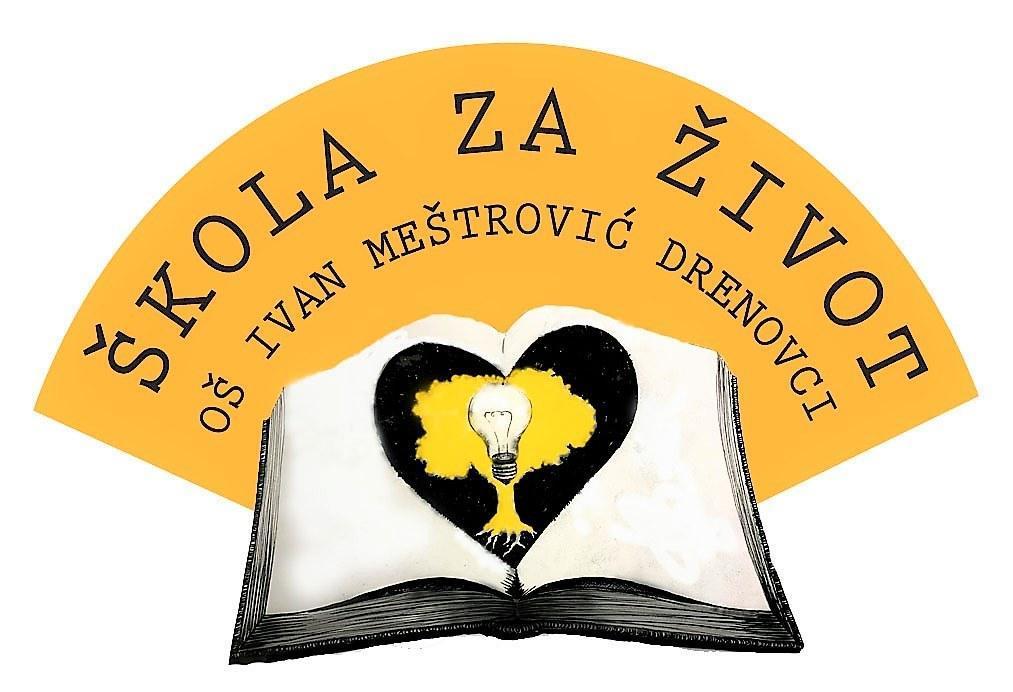 ŠKOLSKI KURIKULUMza šk. god. 2019./2020.Listopad 2019.SADRŽAJ:KURIKULUMPod pojmom školskog kurikuluma podrazumijevamo sve sadržaje, procese i aktivnosti koji su usmjereni na ostvarivanje ciljeva odgoja i obrazovanja, kako bi promovirali intelektualni, osobni, društveni i fizički razvoj učenika. Na taj način on postaje osobna iskaznica Škole i odraz njene vlastite obrazovne filozofije.U izradi Školskog kurikuluma sudjeluju svi učitelji, stručni suradnici, ravnateljica, učenici i roditelji.Osnove Školskog kurikuluma postavljene su tijekom srpnja, kolovoza i rujna na sjednicama Razrednih vijeća, Vijeća stručnih aktiva i roditeljskim sastancima, a prijedlozi su razmatrani na Učiteljskom vijeću i Vijeću roditelja.1. STRATEGIJA RAZVOJA ŠKOLE1.1. VIZIJA I MISIJA ŠKOLE Svoju misiju Škola ostvaruje kroz obvezne i izborne nastavne predmete, dodatnu i dopunsku nastavu, izvannastavne aktivnosti, učeničku zadrugu te kroz razne projekte u koje se uključuje.2. Izborna nastava 3. Dodatna nastava 4. Dopunska nastava5. Izvannastavne aktivnosti  5. MEĐUNARODNI PROJKETI  6. ŠKOLSKI PROJEKTI  7. PROJKETNI TJEDAN8. PROJKETNI DANI9.PREDMETNI PROJEKTI10. ŠKOLSKA ZADRUGA DREN 11.  IZVANUČIONIČKA NASTAVA  12. KULTURNA I JAVNA DJELATNOSTOve nastavne godine obilježit će se sljedeći dani:KLASA: 602-02/19-01/385URBOJ: 2212-21-19-01Drenovci, 4. listopada 2019.g.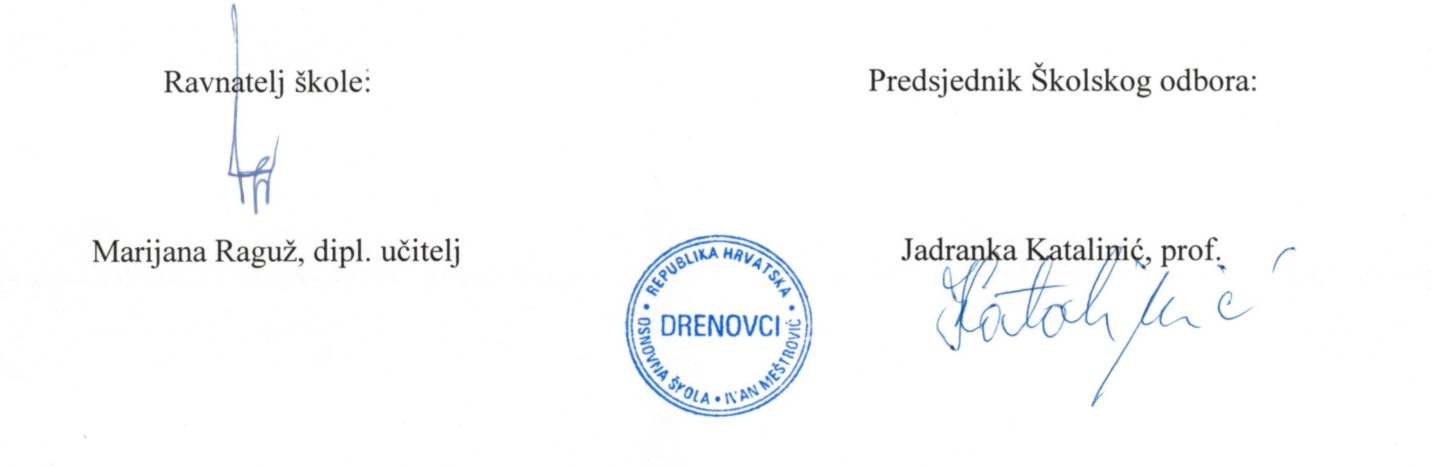 Prioritetno područjeCiljeviMetode i aktivnosti za ostvarivanje ciljevaNužni resursi(financijski, organizacijski, ljudski)Datum do kojega će se cilj ostvaritiNadležna osobaMjerljivi pokazatelji ostvarivanja ciljevaMaterijalni uvjeti rada i opremanje školeOpremanje učionica pametnim pločama, projektorima i računalima.Opremanje učionice informatike.Izgradnja sportske dvorane.Prijava u projekt “Škola za život” i Opremanje školeSuradnja sa lokalnom zajednicom zbog izgradnje dvorane.Bolja suradnja sa MZO, Županijom VSŽ i lokalnom zajednicom.Do početka nastave godine 2019./2020.ravnateljica,Općina Drenovci MZO Opremljene sve učionice učionice.Izgrađena sportska dvorana.Kvaliteta  nastavnog procesa U nastavi koristiti suvremene metode poučavanja.Koristiti nastavne sadržaje koji će biti bliski učenicima.Svakodnevno integrirati nastavne sadržaje te u većoj mjeri održavati projketnu nastavu. Profesionalno usavršavanje učitelja i stručnih suradnika. Intenzivnija suradnja učitelja i stručne službe u planiranju nastavnog procesa.Suradnja s učenicima i roditelja prilikom odabira nastavnih sadržaja.Organizirati profesionalno usavršavanje u ustanovi jednom mjesečno.Češća hospitacija nastavi stručne službe i supervizija učitelja.Suradnja s roditeljima i učenicima u planiranju i programiranju izvedbenog predmetnog kurikuluma. Tijekom nastavne godine 2019./2020.ravnateljica, pedagoginja, učiteljiHospitacijom nastavi utvrđene promjene, anketiranjem učenika utvrđeno zadovoljstvo učenika.Vrednovanje učeničkog radaKvalitetnije i sustavnije vrednovanje rada učenika, koristeći se trima pristupima: vrednovanju za učenje, vredovanju kao učenju I vrednovanju naučenog.  Koristiti metode vrednovanja za učenje, kao učenje i naučenog. Prije početka nastavne godine razraditi nove kriterije i alate za vrednovanje rada učenika po predmetima.Tijekom nastavne godine 2019./2020.učiteljiIzrađeni novi kriteriji koji se primjenjuju u vrednovanju učeničkog rada. Kriteriji se primjenjuju. Vidljivo u e-dnevniku, te kroz anketu I razgovor s učenicima I roditeljima. Vizija školeOdgoj i obrazovanje sretnog i uspješnog učenika koji se razvija uz poticaj nastavnika i podršku roditelja. SVAKI UČENIK MOŽE USPJETI ako se prepozna i podrži njegov potencijal.Napraviti zaokret od tradicionalnog prenošenja znanja i spoznaja prema razvoju specifičnih znanja, vještina i kompetencija kod učenika koje će im omogućiti život i rad u suvremenom društvu koje podrazumijeva cjeloživotno učenje. Misija škole  Izgraditi školu u koju će svaki učenik ići s osmjehom, ostvariti svoje najviše potencijale i razviti osobnu odgovornost i samokontrolu. Stvarati okruženje za prihvaćanje različitosti i razvijanje tolerancije. Osnaživati suradničke i suodgovorne odnose između učenika, učitelja i roditelja te Škole i zajednice. Osigurati učenicima stjecanje kompetencija, znanja i vještina koje će ih osposobiti za život i rad u promjenjivu društveno – kulturnom kontekstu prema zahtjevima tržišnoga gospodarstva, suvremenih informacijsko–komunikacijskih tehnologija, znanstvenih spoznaja i dostignuća.Omogućiti učeniku stjecanje i razvijanje digitalnih kompetencija koje će ih osposobiti za život i rad u budućnostiNaziv aktivnosti/programa/projektaIzborna nastava iz engleskog jezikaCiljevi aktivnosti/programa/projektaStjecanje znanja engleskog jezika iz različitih leksičkih područja, usvajanje gramatičkih i jezičnih struktura; razvijanje učeničkih jezičnih vještina (receptivnih, reproduktivnih i produktivnih) u slušnom, govornom i pisanom obliku; upoznavanje elemenata kulture i civilizacije zemalja engleskog govornog područja.Namjena aktivnosti/programa/projektaStečenim znanjem i vještinama znati se služiti engleskim jezikom u govornoj i pisanoj komunikaciji.Odgovorna osoba Marija Damjanović, učiteljica engleskog jezikaSuradnici -Način realizacije aktivnosti/programa/projektakroz nastavu, dva puta tjedno po jedan školski satMeđupredmetne temeUčiti kako učiti, Upotreba IKT-a, Osobni i socijalni razvoj, Građanski odgojOkvirni troškovniktrošak potrošnog materijala za printanje i kopiranjeNačini praćenja, vrednovanja i ostvarenosti odgojno – obrazovnih ishodaKroz usmenu i pismenu komunikaciju, vrednovanje 4 vještine –vještine slušanja s razumijevanjem, čitanja s razumijevanje, vještine govorenja i pisanja, grupni rad, prezentacije mini – projekata, izrade plakata, samostalno istraživanje, sumativno i formativno vrednovanje.Naziv aktivnosti/programa/projektaIzborna nastava iz njemačkog jezikaCiljevi aktivnosti/programa/projektaOsposobiti učenike za govornu i pisanu komunikaciju na njemačkom jeziku u svakodnevnim situacijama. Razvijati vještine slušanja, pisanja, govorenja i čitanja. Zaključivanje o značenju na temelju jezičnih poticaja, reagiranje na naputke na stranom jeziku, povezivanje vidnog i  zvučnog sadržaja, navikavanje na izgovor i intonaciju izvornih govornika. Poticati učenike na samostalno istraživanje jezika.Namjena aktivnosti/programa/projektaStečenim znanjem i vještinama znati se služiti njemačkim jezikom u govornoj i pisanoj komunikaciji.Odgovorna osoba Boris Hartman, učitelj njemačkog jezikaSuradnici -Način realizacije aktivnosti/programa/projektakroz nastavu, dva puta tjedno po jedan školski satMeđupredmetne temeUčiti kako učiti, Upotreba IKT-a, Osobni i socijalni razvoj, Građanski odgojOkvirni troškovniktrošak potrošnog materijala za printanje i kopiranjeNačini praćenja, vrednovanja i ostvarenosti odgojno – obrazovnih ishodaKroz usmenu i pismenu komunikaciju, vrednovanje 4 vještine –vještine slušanja s razumijevanjem, čitanja s razumijevanje, vještine govorenja i pisanja, grupni rad, prezentacije mini – projekata, izrade plakata, samostalno istraživanje, sumativno i formativno vrednovanje.Naziv aktivnosti/programa/projektaIZBORNA NASTAVA IZ VJERONAUKACiljevi aktivnosti/programa/projektaRazvijati duhovne i druge komunikacijske i stvaralačke sposobnosti istinskim „govorom vjere“ i sveobuhvatnim pristupom zajedničkom radu poradi ostvarenja cjelovitog vjerskog odgoja i obrazovanja ( pismeno, usmeno, likovno, glazbeno, scensko i molitveno izražavanje).Namjena aktivnosti/programa/projektaučenici od 1. do 8.razredaOdgovorna osoba Ana Baotić, vjeroučiteljicaSuradnici -Način realizacije aktivnosti/programa/projektaTijekom nastavne godine, 2 školska sata tjednoMeđupredmetne temeUčiti kako učiti, Upotreba IKT-a, Osobni i socijalni razvoj, Građanski odgojOkvirni troškovniktrošak potrošnog materijala za printanje i kopiranjeNačini praćenja, vrednovanja i ostvarenosti odgojno – obrazovnih ishodaRad učenika se vrednuje i ocjenjuje u skladu s pravilnikom o ocjenjivanju. Stečeno znanje koristi učenicima u svakodnevnom i vjerničkom životu. Naziv aktivnosti/programa/projektaIzborna nastava iz Pravoslavnog vjeronaukaCiljevi aktivnosti/programa/projektaCilj nastave pravoslavnog vjeronauka u osnovnom odgoju i obrazovanju jeste da pruži cjelovit pravoslavni pogled na svijet i život, uvažavajući dvije dimenzije: povijesni kršćanski život (povijesnu realnost Crkve) i eshatološki (budući) život. To znači da učenici sistematski upoznavaju pravoslavnu vjeru u njenoj doktrinarnoj, liturgijskoj, socijalnoj i misionarskoj dimenziji, pri čemu se kršćansko viđenje života i postojanja svijeta izlaže u tolerantnom dijalogu sa ostalim naukama i teorijama o svijetu. Nastoji se pokazati da kršćansko viđenje života obuhvaća sva pozitivna iskustva ljudi, bez obzira na njihovu nacionalnu pripadnost i vjersko obrazovanje. Sve ovo provodi se kako na informativno-spoznajnom tako i na doživljajnom i djelatnom planu, uz nastojanje da se doktrinarne postavke provedu u svim segmentima života (odnos s Bogom, sa svijetom, s drugim ljudima i sa sobom).Namjena aktivnosti/programa/projektaUčenicima 1. i 3. razreda OŠOdgovorna osoba Srđan Lukić, vjeroučiteljSuradnici -Način realizacije aktivnosti/programa/projektaVjeronaučni susreti unutar školske satnice – 2 sata tjedno sa sadržajima predviđenima programom Pravoslavnog vjeronauka u osnovnim školama. Vjeronauk će se realizirati također kroz obilježavanje crkvenih blagdana i angažiranje učenika u liturgijskom životu parohije.Međupredmetne temeUčiti kako učiti, Upotreba IKT-a, Osobni i socijalni razvoj, Građanski odgojOkvirni troškovniktrošak potrošnog materijala za printanje i kopiranjeNačini praćenja, vrednovanja i ostvarenosti odgojno – obrazovnih ishodaKroz usmenu i pismenu komunikaciju, vrednovanje Sadržaja vjere, stvaralaštva i kulture komunikacije, pisanja, grupni rad, prezentacije mini – projekata, izrade plakata, samostalno istraživanje, sumativno i formativno vrednovanje.Naziv aktivnosti/programa/projektaIzborna nastava - InformatikaCiljevi aktivnosti/programa/projektaPotaknuti kreativnost i razvijati sposobnost rješavanja problemskih zadataka,  primjenjivati računalo u svakodnevnim životnim situacijama za brže i lakše rješavanje problema, pripremiti učenike za cjeloživotno učenje, poticati učenike na razmjenu znanja.Namjena aktivnosti/programa/projektaNaučiti učenike koristiti se računalom. Upoznati MS Office, naučiti kako računalo radi, osnove programiranja, što je internet, te osnovne servise interneta.Odgovorna osoba Mirna RistićSuradnici -Način realizacije aktivnosti/programa/projektaPrema izvedbenom godišnjem kurikulumu.Međupredmetne temeMPT Učiti kako učitiMPT PoduzetništvoMPT Osobni i socijalni razvojMPT ZdravljeMPT Građanski odgoj i obrazovanjeMPT Uporaba IKT-aMPT Održivi razvojOkvirni troškovnikResursi školeNačini praćenja, vrednovanja i ostvarenosti odgojno – obrazovnih ishodaVrednovanje kao učenjeVrednovanje za učenjeVrednovanje naučenogNaziv aktivnosti/programa/projektaDodatna nastava iz hrvatskoga jezika, viši razrediCiljevi aktivnosti/programa/projektaOsposobiti učenike za proširivanje i produbljivanje gradiva iz hrvatskoga jezika, razvijanje ljubavi prema materinskom jeziku i primjeni naučenih sadržaja. Usmjeravanje učenika na samostalni istraživački rad, razvijanje kritičnosti i logičkog mišljenja, timski rad i rad u parovima.Namjena aktivnosti/programa/projektaDodatna nastava  namijenjena je učenicima od 5. do 8. razreda koji ostvaruju odlične rezultate i koji pokazuju interes za hrvatski jezik.Odgovorna osoba Katica VukojaSuradnici -Način realizacije aktivnosti/programa/projektaDodatna nastava realizira se jedan sat tjedno tijekom nastavne godine, različitim oblicima i metodama rada.Međupredmetne temeOsobni i socijalni razvoj, Učiti kako učiti, Uporaba IKT-aOkvirni troškovnikTroškovi kopiranja.Načini praćenja, vrednovanja i ostvarenosti odgojno – obrazovnih ishodaSustavno praćenje i bilježenje zapažanja o motivaciji, interesu te postignućima i uspjehu učenika.Naziv aktivnosti/programa/projektaDodatna nastava iz matematike, viši razrediCiljevi aktivnosti/programa/projektaRazvijanje matematičkog mišljenja, logičkog zaključivanja, pamćenja, koncentracije i pažnjeNamjena aktivnosti/programa/projektaUčenicima od 5. do 8.razreda. Omogućiti učenicima da logički povezuju i zaključuju, da razvijaju interes za predmet i da se pripreme za natjecanje.Odgovorna osoba Mirta AlilovićSuradnici -Način realizacije aktivnosti/programa/projektaIndividualni rad, suradničko učenje i timski radMeđupredmetne temeGrađanski odgoj i obrazovanje, Osobni i socijalni razvoj, Učiti kako učiti, Poduzetništvo.Okvirni troškovnikTrošak za papir i printanjeNačini praćenja, vrednovanja i ostvarenosti odgojno – obrazovnih ishodaIndividualno praćenjeNaziv aktivnosti/programa/projektaDodatna nastava iz engleskog jezikaCiljevi aktivnosti/programa/projektaProširivanje i produbljivanje znanja o jezičnim zakonitostima engleskog jezika.Proširivanje vokabulara engleskog jezika.Produbljivanje razumijevanja kulture i civilizacije zemalja engleskog govornog područja.Namjena aktivnosti/programa/projektaUčenicima od 1.do 8.razreda. Stjecanje jezičnih i komunikacijskih vještina u interpersonalnim i interkulturalnim situacijama te priprema za natjecanje.Odgovorna osoba Marija Damjanović, učiteljica engleskog jezikaSuradnici - Način realizacije aktivnosti/programa/projektaRad na dostupnim testovima za vanjsko vrednovanje, dodatnim materijalima više razine iz različitih izvora, rješavanje testova sa prijašnjih natjecanja na sve tri razine (školska, županijska i državna).Gledanje filmova s titlovima na engleskom jeziku, slušanje glazbe i analiza tekstova pjesama.Međupredmetne temeUčiti kako učiti, Upotreba iKT-a, Osobni i socijalni razvojOkvirni troškovniktrošak potrošnog materijala za printanje i kopiranjeNačini praćenja, vrednovanja i ostvarenosti odgojno – obrazovnih ishodaPeriodičnim pismenim i usmenim zadacima provjeriti napredak kako bi se planirao daljnji rad. Poticanje i pohvala za redovitu angažiranost i rad.Samovrednovanje i samoprocjena znanja učenika vršnjaka.Razvijanje samopouzdanja pri korištenju stranog jezika.Sudjelovanje na natjecanjima.Naziv aktivnosti/programa/projektaDodatna nastava iz njemačkog jezikaCiljevi aktivnosti/programa/projektaProširivanje i produbljivanje znanja o jezičnim zakonitostima njemačkog jezika.Proširivanje vokabulara.Produbljivanje razumijevanja kulture i civilizacije zemalja njemačkog govornog područja.Namjena aktivnosti/programa/projektaProširivanje znanja iz redovite nastave, usvajanje dodatnih sadržaja u skladu s interesima i mogućnostima pojedinih učenika te pripremanje učenika za natjecanje.Odgovorna osoba Boris Hartman, učitelj njemačkog jezikaSuradnici - Način realizacije aktivnosti/programa/projektaRad na dostupnim testovima za vanjsko vrednovanje, dodatnim materijalima više razine iz različitih izvora, rješavanje testova sa prijašnjih natjecanja na sve tri razine (školska, županijska i državna).Rješavanje nastavnih listića, čitanje priča i slikovnica na njemačkom jeziku, gledanje filmova i crtanih filmova, pjevanje pjesmica, izrada plakata i prezentacija.Međupredmetne temeUčiti kako učiti, Upotreba iKT-a, Osobni i socijalni razvojOkvirni troškovniktrošak potrošnog materijala za printanje i kopiranjeNačini praćenja, vrednovanja i ostvarenosti odgojno – obrazovnih ishodaPoticanje i pohvala za redovitu angažiranost i rad.Samovrednovanje i samoprocjena znanja učenika vršnjaka.Razvijanje samopouzdanja pri korištenju stranog jezika.Sudjelovanje na natjecanjima.Naziv aktivnosti/programa/projektaDodatna nastava iz povijesti (5.-8.r.)Ciljevi aktivnosti/programa/projektaŠirenje znanja iz povijesti zavičaja, domovine i svijeta, razvijanje stvaralačkog i istraživačkog duha.Namjena aktivnosti/programa/projektaRazvijati pozitivan odnos prema  prošlosti te razvijati sposobnost snalaženja u prostoru i vremenu,povezivanje povijesnih činjenica i ostalih koncepata u povijestiOdgovorna osoba Učitelj povijesti: Josip Mašaberg Suradnici /Način realizacije aktivnosti/programa/projektaUčionička i izvanučionička nastava individualni rad,rad u paru,projekti, natjecanjaMeđupredmetne temeGrađanski odgoj i obrazovanje, Osobni i socijalni razvoj,Učiti kako učiti, Uporaba IKT-aOkvirni troškovnikTrošak fotokopirnog papira za printanje i kopiranjeNačini praćenja, vrednovanja i ostvarenosti odgojno – obrazovnih ishodaSustavno individualno praćenje i bilježenje zapažanja učenikovih postignuća i uspjeha, interesa, motivacija i sposobnosti. Stečeno znanje i prikupljene podatke koristiti na natjecanjima iz povijesti te povećanja kvalitete nastavnog rada i daljnje poticanje razvoja učenika. Izrada plakata i ppt prezentacija. Formativno vrednovanje.Naziv aktivnosti/programa/projektaDodatna nastava iz geografije (5.-8.r.)Ciljevi aktivnosti/programa/projektaŠirenje znanja iz geografije. Priprema učenika za natjecanja..Namjena aktivnosti/programa/projektaUčenicima od 5.do 8.razreda.Odgovorna osoba Učitelj geografije: Ivan Groznica Suradnici /Način realizacije aktivnosti/programa/projektaUčionička i izvanučionička nastava individualni rad,rad u paru,projekti, natjecanja, 18 sati godišnjeMeđupredmetne temeGrađanski odgoj i obrazovanje, Osobni i socijalni razvoj,Učiti kako učiti, Uporaba IKT-aOkvirni troškovnikTrošak fotokopirnog papira za printanje i kopiranjeNačini praćenja, vrednovanja i ostvarenosti odgojno – obrazovnih ishodaSustavno individualno praćenje i bilježenje zapažanja učenikovih postignuća i uspjeha, interesa, motivacija i sposobnosti. Stečeno znanje i prikupljene podatke koristiti na natjecanjima iz geografije te povećanja kvalitete nastavnog rada i daljnje poticanje razvoja učenika. Izrada plakata i ppt prezentacija. Formativno vrednovanje.Naziv aktivnosti/programa/projekta      MLADI TEHNIČARI, 5. do 8. razred Ciljevi aktivnosti/programa/projektaUčenici će:•usvojiti znanja i razviti motoričke vještine, umijeća, sposobnosti te samopouzdanje u rukovanju različitim priborom, alatima, uređajima i strojevima koji služe za izradbu proizvoda i usluga•razviti sposobnosti tehničkoga sporazumijevanja te uporabe tehničke dokumentacije•usvojiti znanja, a posebno vještine i stavove potrebne za donošenje razumnih odluka koje se odnose na rad i proizvodnju, okoliš, održivi razvoj uz poštivanje sigurnosnih, etičkih, gospodarskih, ekoloških i kulturnih načela•razviti kritičnost i kompetencije za estetsko vrjednovanje i dizajn proizvoda i usluga•biti osposobljeni za natjecanja mladih tehničaraNamjena aktivnosti/programa/projektaIzvođenje programa mladih tehničara učenicima omogućuje stjecanje znanja, a posebno razvoj vještina rada i umijeća uporabe tehničkih tvorevina u svakodnevnomu životu, radu i učenju te razvija spoznaje o gospodarskim i etičkim vrijednostima ljudskoga rada.Odgovorna osoba Nastavnik tehničke kulture Domagoj JanjićSuradnici Po potrebi i u dogovoru s ostalim kolegamaNačin realizacije aktivnosti/programa/projektaProgram će se provoditi u učionici tehničke kulture.Stjecanje kompetencija učenika realizirati će se kroz slijedeće tehničke discipline:Modelarstvo i maketarstvo (5. razred)Fotografija (5.-8. razreda)Modelarstvo uporabnih tehničkih tvorevina (5.-8.    razred)Međupredmetne temeUčiti kako učitiuku A.2.1. 1. Upravljanje informacijama Uz podršku učitelja ili samostalno traži nove informacije iz različitih izvora i uspješno ih primjenjuje pri rješavanju problema.uku A.2.3. 3. Kreativno mišljenje 
Učenik se koristi kreativnošću za oblikovanje svojih ideja i pristupa rješavanju problemauku A.2.4.4. Kritičko mišljenje
Učenik razlikuje činjenice od mišljenja i sposoban je usporediti različite ideje.Osobni i socijalni razvojosr A.2.4.Razvija radne navike.osr B 2.2. Razvija komunikacijske kompetencije.osr C 2.2. Prihvaća i obrazlaže važnost društvenih normi i pravila.ZdravljeB.2.1.A Razlikuje vrste komunikacije.Građanski odgoj i obrazovanjegoo A.2.1. Ponaša se u skladu s ljudskim pravima u svakodnevnom životu.Održivi razvojodr A.2.1. Razlikuje pozitivne i negativne utjecaje čovjeka na prirodu i okoliš.odr C.2.3. Prepoznaje važnost očuvanje okoliša za opću dobrobit.Okvirni troškovnikZa troškove putovanja na natjecanje 500 kuna.Načini praćenja, vrednovanja i ostvarenosti odgojno – obrazovnih ishodaVrednovanje se ostvaruje primjenom različitih metoda koje uključuju vrednovanje grafičkih radova, laboratorijskih vježbi, izrađenih tehničkih tvorevina i prezentacija. Posebnost predmeta mogućnost je vrednovanja odgojno-obrazovnih ishoda u svim komponentama praktičnim radom pri čemu učitelj osmišljava elemente vrednovanja.Naziv aktivnosti/programa/projektaDodatna nastava iz informatike – Mladi informatičariCiljevi aktivnosti/programa/projektaStjecanje i razvijanje logičkih i kreativnih sposobnosti u odabiru i oblikovanju algoritama, u kodiranju, testiranju, popravljanju i dokumentiranju programa pisanih u nekom od programskih jezika, rješavanje dodatnih zadataka iz informatike, priprema za natjecanje.Namjena aktivnosti/programa/projektaNamijenjeno učenicima viših razreda. Omogućiti učenicima da svojim radom razvijaju smisao za sustavnost, točnost, preciznost i savjesnost u izvršavanju  dodatnih zadataka.Odgovorna osoba Mirna RistićSuradnici -Način realizacije aktivnosti/programa/projektaUčionička nastava, praktični rad na računalu, programiranje, rad u grupama, rad u paru – 1 sat tjednoMeđupredmetne temeMPT Uporaba IKT-aMPT Učiti kako učitiMPT Osobni i socijalni razvojOkvirni troškovnikNema troškova, koriste se resursi školeNačini praćenja, vrednovanja i ostvarenosti odgojno – obrazovnih ishodaSustavno praćenje i bilježenje zapažanja učenikovih postignuća i uspjeha, interesa i sposobnosti u ostvarivanju dodatnih sadržaja iz informatike, praktičan rad, kvizoviNaziv aktivnosti/programa/projektaDodatna nastava fizikeCiljevi aktivnosti/programa/projektaRazvijanje znansvenog načina razmišljanja, logičkog načina zaključivanja, usvajanje znanstvenih metodaNamjena aktivnosti/programa/projektaUčenicima 7.i 8. razreda omogućiti da razvijaju interesza predmet, logički zaključuju, usvajaju znanstvene metode, pripreme s za natjecanjeOdgovorna osoba Slaviša ŽivkovićSuradnici -Način realizacije aktivnosti/programa/projektaIndividualni rad, suradničko učenje i timski radMeđupredmetne temeGrađanski odgoj i obrazovanje, Osobni i socijalni razvoj, Učiti kako učiti, IKTOkvirni troškovnikTrošak za papir i printanje; Školska opremaNačini praćenja, vrednovanja i ostvarenosti odgojno – obrazovnih ishodaIndividualno praćenjeNaziv aktivnosti/programa/projektaDopunska nastava iz matematike 1.r.Ciljevi aktivnosti/programa/projektaRazvijanje matematičkog mišljenja, logičkog zaključivanja,pamćenja, percepcije, koncentracije i pažnje.Namjena aktivnosti/programa/projektaUvježbavanje nastavnih sadržaja s učenicima kojima je potrebno više vremena za usvajanje predmetnih ishodaOdgovorna osoba Biserka Misir, učiteljicaSuradnici -Način realizacije aktivnosti/programa/projekta1 sat tjedno tijekom nastavne godineMeđupredmetne temeOsobni i socijalni razvoj, Učiti kako učiti, Uporaba IKT-aOkvirni troškovniknemaNačini praćenja, vrednovanja i ostvarenosti odgojno – obrazovnih ishodaIndividualnim praćenjem uspješnosti usvajanja planiranih sadržaja i razine usvojenosti predmetnih ishoda, formativnim vrednovanjemNaziv aktivnosti/programa/projektaDopunska nastava iz hrvatskog jezika  ( 1.r.)Ciljevi aktivnosti/programa/projektaUsvojiti nastavne sadržaje koji nisu usvojeni na redovnojnastavi.Namjena aktivnosti/programa/projektaUvježbavanje nastavnih sadržaja s učenicima kojima je potrebno više vremena za usvajanje predmetnih ishodaOdgovorna osoba Biserka Misir, učiteljicaSuradnici -Način realizacije aktivnosti/programa/projekta1 sat tjedno tijekom nastavne godineMeđupredmetne temeUčiti kako učiti, Osobni i socijalni razvojUporaba IKT-aOkvirni troškovnik-Načini praćenja, vrednovanja i ostvarenosti odgojno – obrazovnih ishoda Individualnim praćenjem uspješnosti usvajanja planiranih sadržaja i razine usvojenosti predmetnih ishoda, formativnim vrednovanjemNaziv aktivnosti/programa/projektaDopunska nastava iz matematike (2.r.)Ciljevi aktivnosti/programa/projektaPomoći učenicima u učenju propuštenog gradiva, poticati na rad, razvoj i napredak.Namjena aktivnosti/programa/projektaNadopuniti i pomoći učenicima koji su propustili usvojiti ishode, imaju slabiju koncentraciju i interes.Odgovorna osoba Tatjana SluganovićSuradnici učiteljice razredne nastave, nastavnica matematikeNačin realizacije aktivnosti/programa/projektaindividualni rad, rad u paru, učenje kroz igruMeđupredmetne temeGrađanski odgoj i obrazovanje, Osobni i socijalni razvoj, Učiti kako učiti, Poduzetništvo, Uporaba IKT - aOkvirni troškovniktrošak potrošnog materijala za kopiranje i printanjeNačini praćenja, vrednovanja i ostvarenosti odgojno – obrazovnih ishodaIndividualno praćenje. Rezultati će se koristiti u cilju povećanja kvalitete nastavnog rada i daljnje poticanje razvoja učenika u skladu sa sposobnostima i interesima.Naziv aktivnosti/programa/projektaDopunska nastava iz hrvatskoga jezika (2.r.)Ciljevi aktivnosti/programa/projektaPomoći učenicima utvrditi nastavne sadržaje koje nisu u potpunosti usvojili na redovitim nastavnim satima, kako bi lakše i s razumijevanjem pratili sadržaje koji slijede i usvajali nove s ostalim učenicima u razredu.Namjena aktivnosti/programa/projektaNadopuniti i pomoći učenicima koji su propustili usvojiti gradivo, imaju slabiju koncentraciju i interes.Odgovorna osoba Tatjana SluganovićSuradnici učiteljice razredne nastave, nastavnica hrvatskoga jezika, knjižničarkaNačin realizacije aktivnosti/programa/projektarazgovor, demonstracija, individualno, u paruMeđupredmetne temeGrađanski odgoj i obrazovanje, Osobni i socijalni razvoj, Učiti kako učiti, Poduzetništvo, Uporaba IKT - aOkvirni troškovniktrošak potrošnog materijala za kopiranje i printanjeNačini praćenja, vrednovanja i ostvarenosti odgojno – obrazovnih ishodaAktivnost i napredak učenika bit će praćen i vrednovan opisno.Naziv aktivnosti/programa/projektaDopunska nastava iz matematike (3.r.)Ciljevi aktivnosti/programa/projektaPomoći učenicima u učenju propuštenog gradiva, poticati na rad, razvoj i napredak.Namjena aktivnosti/programa/projektaNadopuniti i pomoći učenicima koji su propustili usvojiti gradivo, imaju slabiju koncetraciju i interes.Odgovorna osoba Martina PavičićSuradnici učiteljice razredne nastave, nastavnica matematikeNačin realizacije aktivnosti/programa/projektaindividualni rad, rad u paru, učenje kroz igruMeđupredmetne temeGrađanski odgoj i obrazovanje, Osobni i socijalni razvoj, Učiti kako učiti, Poduzetništvo, Uporaba IKT - aOkvirni troškovniktrošak potrošnog materijala za kopiranje i printanjeNačini praćenja, vrednovanja i ostvarenosti odgojno – obrazovnih ishodaIndividualno praćenje. Rezultati će se koristiti u cilju povećanja kvalitete nastavnog rada i daljnje poticanje razvoja učenika u skladu sa sposobnostima i interesima.Naziv aktivnosti/programa/projektaDopunska nastava iz hrvatskoga jezika (3.r.)Ciljevi aktivnosti/programa/projektaPomoći učenicima utvrditi nastavne sadržaje koje nisu u potpunosti usvojili na redovitim nastavnim satima, kako bi lakše i s razumijevanjem pratili sadržaje koji slijede i usvajali nove s ostalim učenicima u razredu.Namjena aktivnosti/programa/projektaNadopuniti i pomoći učenicima koji su propustili usvojiti gradivo, imaju slabiju koncetraciju i interes.Odgovorna osoba Martina PavičićSuradnici učiteljice razredne nastave, nastavnica hrvatskoga jezika, knjižničarkaNačin realizacije aktivnosti/programa/projektarazgovor, demonstracija, individualno, u paruMeđupredmetne temeGrađanski odgoj i obrazovanje, Osobni i socijalni razvoj, Učiti kako učiti, Poduzetništvo, Uporaba IKT - aOkvirni troškovniktrošak potrošnog materijala za kopiranje i printanjeNačini praćenja, vrednovanja i ostvarenosti odgojno – obrazovnih ishodaAktivnost i napredak učenika bit će praćen i vrednovan opisno.Naziv aktivnosti/programa/projektaDopunska nastava iz matematike (4.r.)Ciljevi aktivnosti/programa/projektaPomoći učenicima u učenju propuštenog gradiva, poticati na rad, razvoj i napredak.Namjena aktivnosti/programa/projektaNadopuniti i pomoći učenicima koji su propustili usvojiti gradivo, imaju slabiju koncetraciju i interes.Odgovorna osoba Nikolina GutićSuradnici učiteljice razredne nastave, nastavnica matematikeNačin realizacije aktivnosti/programa/projektaindividualni rad, rad u paru, učenje kroz igruMeđupredmetne temeGrađanski odgoj i obrazovanje, Osobni i socijalni razvoj, Učiti kako učiti, Poduzetništvo, Uporaba IKT - aOkvirni troškovniktrošak potrošnog materijala za kopiranje i printanjeNačini praćenja, vrednovanja i ostvarenosti odgojno – obrazovnih ishodaIndividualno praćenje. Rezultati će se koristiti u cilju povećanja kvalitete nastavnog rada i daljnje poticanje razvoja učenika u skladu sa sposobnostima i interesima.

Naziv aktivnosti/programa/projektaDopunska nastava iz hrvatskoga jezika (4.r.)Ciljevi aktivnosti/programa/projektaPomoći učenicima utvrditi nastavne sadržaje koje nisu u potpunosti usvojili na redovitim nastavnim satima, kako bi lakše i s razumijevanjem pratili sadržaje koji slijede i usvajali nove s ostalim učenicima u razredu.Namjena aktivnosti/programa/projektaNadopuniti i pomoći učenicima koji su propustili usvojiti gradivo, imaju slabiju koncetraciju i interes.Odgovorna osoba Nikolina GutićSuradnici učiteljice razredne nastave, nastavnica hrvatskoga jezika, knjižničarkaNačin realizacije aktivnosti/programa/projektarazgovor, demonstracija, individualno, u paruMeđupredmetne temeGrađanski odgoj i obrazovanje, Osobni i socijalni razvoj, Učiti kako učiti, Poduzetništvo, Uporaba IKT - aOkvirni troškovniktrošak potrošnog materijala za kopiranje i printanjeNačini praćenja, vrednovanja i ostvarenosti odgojno – obrazovnih ishodaAktivnost i napredak učenika bit će praćen i vrednovan opisno.Naziv aktivnosti/programa/projektaDopunska nastava iz njemačkog jezikaCiljevi aktivnosti/programa/projektaPomoći učenicima i osposobiti ih za praćenjenastavnog plana i programanjemačkog jezika te omogućiti im dodatni rad i pomoć kod usvajanje nastavnih sadržaja koje nisuuspjeli usvojiti na redovnim satima.Namjena aktivnosti/programa/projektaDodatna pomoć učenicima koji imaju određene teškoće sa usvajanjem gradiva prem aplanu i programu.Odgovorna osoba Boris Hartman, učitelj njemačkog jezikaSuradnici - Način realizacije aktivnosti/programa/projektaDopunska nastava se odvija dva puta tjedno po jedan školski sat. Individualizirani pristup učenicima kako bi što bolje usvojili gradivo, davanje dodatnih objašnjenja i pomoći u rješavanju zadataka, rješavanje nastavnih listića kako bi uvježbali gradivo.Međupredmetne temeUčiti kako učiti, Upotreba iKT-a, Osobni i socijalni razvojOkvirni troškovniktrošak potrošnog materijala za printanje i kopiranjeNačini praćenja, vrednovanja i ostvarenosti odgojno – obrazovnih ishodaRedovito individualno praćenjenapredovanja učenika povremenimpisanim i usmenim provjeramanaučenoga.Naziv aktivnosti/programa/projektaDopunska nastava iz kemijeCiljevi aktivnosti/programa/projektaPomoć učenicima u učenju nastavnih sadržaja koje nisu usvojili na redovnoj nastavi, poticaj na rad i razvoj.Namjena aktivnosti/programa/projektaNadopuniti i pomoći učenicima koji nisu usvojili nastavne sadržaje, imaju slabiju koncentraciju i interes.Odgovorna osoba Maja BarešićSuradnici -Način realizacije aktivnosti/programa/projektaIndividualni rad, rad u paru, učenje kroz igruMeđupredmetne temeGrađanski odgoj i obrazovanje, Osobni i socijalni razvoj, Učiti kako učiti, Poduzetništvo, Uporaba IKT-a.Okvirni troškovnikTrošak potrošnog materijala za printanje i kopiranje Načini praćenja, vrednovanja i ostvarenosti odgojno – obrazovnih ishodaIndividualno praćenje. Rezultati će sekoristiti u cilju povećanja kvalitetenastavnog rada i daljnje poticanjerazvoja učenika u skladu sasposobnostima i interesima.Naziv aktivnosti/programa/projektaDopunska nastava iz hrvatskoga jezika, viši razrediCiljevi aktivnosti/programa/projektaOsposobiti učenike za praćenje nastavnog plana i programa hrvatskoga jezika te omogućavanje usvajanje nastavnih sadržaja koje nisu uspjeli usvojiti na redovnim satima.Namjena aktivnosti/programa/projektaDopunska nastava namijenjena je učenicima od 5. do 8. razreda  kojima je neophodna pomoć u svladavanju osnovnih znanja iz hrvatskoga jezika.Odgovorna osoba Katica VukojaSuradnici -Način realizacije aktivnosti/programa/projektaDopunska nastava realizira se jedan sat tjedno tijekom nastavne godine, individualiziranim oblikom rada sa svakim učenikom u skladu s njegovim potrebama.Međupredmetne temeOsobni i socijalni razvoj, Učiti kako učiti, Uporaba IKT-a Okvirni troškovnikTroškovi kopiranja.Načini praćenja, vrednovanja i ostvarenosti odgojno – obrazovnih ishodaRedovito individualno praćenje napredovanja učenika povremenim pisanim i usmenim provjerama naučenoga.Naziv aktivnosti/programa/projektaDopunska nastava iz matematikeCiljevi aktivnosti/programa/projektaPomoć učenicima u učenju nastavnih sadržaja koje nisu usvojili na redovnoj nastavi, poticaj na rad i razvoj.Namjena aktivnosti/programa/projektaNadopuniti i pomoći učenicima koji nisu usvojili nastavne sadržaje, imaju slab interes i koncentraciju.Odgovorna osoba Mirta AlilovićSuradnici -Način realizacije aktivnosti/programa/projektaIndividualni rad, rad u paru, učenje kroz igruMeđupredmetne temeGrađanski odgoj i obrazovanje, Osobni i socijalni razvoj, Učiti kako učiti, Poduzetništvo.Okvirni troškovnikTrošak za papir i printanjeNačini praćenja, vrednovanja i ostvarenosti odgojno – obrazovnih ishodaIndividualno praćenjeNaziv aktivnosti/programa/projektaDomaćinstvoCiljevi aktivnosti/programa/projektaRazvijati sposobnost primjene iskustava u učenju i higijenske navike. Razvijati spretnost prstiju, okretnost i postupnost u radu. Poticati samostalnost, odgovornost i aktivnost u radu. Razvijati sposobnosti primjenjivanja znanja u svakodnevnom životu. Razvijati urednost, točnost u radu, smisao za organizaciju rada. Naučiti učenike da samostalno borave u kućanstvu, pomažu u kućanskim poslovima, kuhanju, šivanju i pospremanju.Namjena aktivnosti/programa/projektaPripremanje različitih jela od različitih namirnica u svakodnevnom životu, kulturno ponašanje za stolom i higijenske navike.Odgovorna osoba Tatjana SluganovićSuradnici učiteljica razredne nastave, kuhariceNačin realizacije aktivnosti/programa/projektaIndividualnim, skupnim i praktičnim radom pri pripremanju različitih vrsta jela i sudjelovanje na raznim radionicama. Razgovor, izlaganje i demonstracija.Međupredmetne temeGrađanski odgoj i obrazovanje, Osobni i socijalni razvoj, Poduzetništvo,  Uporaba IKT – a, ZdravljeOkvirni troškovnikNabavljanje potrebnog materijala za rad u školskoj kuhinji.Načini praćenja, vrednovanja i ostvarenosti odgojno – obrazovnih ishodaAktivnost i napredak učenika bit će praćen i vrednovan opisno.Naziv aktivnosti/programa/projektaDramsko – scenska skupinaCiljevi aktivnosti/programa/projektaBogaćenje rječnika, razvijanje govornih sposobnosti i ljubavi prema hrvatskom jeziku.  Naučiti učenike glumiti. Poticati njihovu maštu, kreativnost i volju za učenjem. Razvijanje sposobnosti  izražajnog čitanja, govorenja, glume; dječje igre.Namjena aktivnosti/programa/projektaUčenicima nižih razreda. Kreativno provođenje slobodnog vremena učenika, sudjelovanje u školskim priredbama. Senzibilizirati učenike za dramsko- recitatorski rad te prijam  književnih  tekstova , omogućiti izražavanje osjećaja kroz glumu i pokret, razvijati empatiju.Odgovorna osoba Martina PavičićSuradnici učiteljice razredne nastave, knjižničarka, ravnateljicaNačin realizacije aktivnosti/programa/projektaindividualni i timski rad, suradnjaMeđupredmetne temeGrađanski odgoj i obrazovanje, Osobni i socijalni razvoj, Učiti kako učiti, Uporaba IKT – a, ZdravljeOkvirni troškovniktrošak kostima i rekvizitaNačini praćenja, vrednovanja i ostvarenosti odgojno – obrazovnih ishodaAktivnost i napredak učenika bit će praćen i vrednovan opisno.Naziv aktivnosti/programa/projektaDramsko – plesna skupinaCiljevi aktivnosti/programa/projektaUvježbavanje i kombinacija elemenata suvremenog plesa i dramskog izričaja s nizom kvalitetnih učinaka na organizam. Istraživanje ritma i glazbe.Namjena aktivnosti/programa/projektaKreativno provođenje slobodnog vremena učenika, sudjelovanje u školskim priredbama.Odgovorna osoba Nikolina GutićSuradnici učiteljice razredne nastave, knjižničarka, ravnateljicaNačin realizacije aktivnosti/programa/projektaUvježbavanje plesnih koreografija razne tematike uz prigodne dramske tekstove.Međupredmetne temeGrađanski odgoj i obrazovanje, Osobni i socijalni razvoj, Učiti kako učiti, Uporaba IKT – a, ZdravljeOkvirni troškovniktrošak kostima i rekvizitaNačini praćenja, vrednovanja i ostvarenosti odgojno – obrazovnih ishodaAktivnost i napredak učenika bit će praćen i vrednovan opisno.Naziv aktivnosti/programa/projektaMali ikonopisciCiljevi aktivnosti/programa/projektaPoticati i razvijati kreativne sposobnosti učenika kroz likovno izražavanje.Omogućiti upoznavanje i vrjednovanje ikona i sopstvenih radova.Namjena aktivnosti/programa/projektaUčenicima 1. i 3. razreda OŠOdgovorna osoba Vjeroučitelj Srđan LukićSuradnici -Način realizacije aktivnosti/programa/projektaRazvijanje estetskih, moralnih, radnih osobina učenika, kreativnosti i originalnosti u izrazu.Međupredmetne temeGOO, IKT, UKUOkvirni troškovnikPrema potrebiNačini praćenja, vrednovanja i ostvarenosti odgojno – obrazovnih ishodaIzrada plakata i ikona te njihovo izlaganje u prostoru škole. Poticanje kreativnosti učenika usmenim i pismenim pohvalama.   Naziv aktivnosti/programa/projektaeTwinning - izvannastavna aktivnostCiljevi aktivnosti/programa/projektaRazvijati informatičko stvaralaštvo, kreativni izričaj, vještine komuniciranja i timskoga rada. Poticanje suradničkog odnosa pri izradi projekata te prikupljanje sadržaja i informacija iz različitih izvora znanja. Razvijanje suradničke mreže s učenicima drugih zemalja putem Interneta. Stjecanje usmene i pisane komunikacijske kompetencije proširene elementima sociokulturne i interkulturalne kompetencije.Namjena aktivnosti/programa/projektaZainteresirani učenici. Unapređivanje digitalnih kompetencija,  usavršavanje  jezičnih i komunikacijskih  vještina te uvođenje međunarodne dimenzije u školuOdgovorna osoba Marija Damjanović, učiteljica engleskog jezikaSuradnici partneri u projektimaNačin realizacije aktivnosti/programa/projektaRad na projektnima eTwinninga (istraživanje, izrada prezentacija, snimanje videa, videokonferencije, usmeno i pisano izražavanje, prikupljanje sadržaja i informacija iz različitih izvora znanja, korištenje digitalnih alata)Međupredmetne temeUčiti kako učiti, Upotreba IKT-a, Osobni i socijalni razvoj, Građanski odgojOkvirni troškovnikA4 papiri – bijeli i u bojama,posteri u bojama, flomasteri i markeri , ljepila u sticku i selotejp (oko 100 kn)Načini praćenja, vrednovanja i ostvarenosti odgojno – obrazovnih ishodaVrednovanje učeničkih postignuća praćenjem, poticanjem, pohvaljivanjem, izlaganjem radova učenika na školskim panoima i prezentacija aktivnosti, objavom rezultata i fotografija na školskoj mrežnoj stranici i eTwinningovom TwinSpace-u.Naziv aktivnosti/programa/projektaDramsko – scenska skupinaCiljevi aktivnosti/programa/projektaBogaćenje rječnika, razvijanje govornih sposobnosti i ljubavi prema hrvatskom jeziku.  Poticanje učenikovu  maštu, kreativnost i volju za učenjem. Razvijanje sposobnosti  izražajnog čitanja, govorenja, glume; dječje igre.Namjena aktivnosti/programa/projektaKreativno provođenje slobodnog vremena učenika, sudjelovanje u školskim priredbama. Senzibilizirati učenike za dramsko- recitatorski rad te prijam  književnih  tekstova , omogućiti izražavanje osjećaja kroz glumu i pokret, razvijati empatiju.Odgovorna osoba Sara NikolozoSuradnici knjižničarka, ravnateljicaNačin realizacije aktivnosti/programa/projektaindividualni i timski rad, suradnjaMeđupredmetne temeGrađanski odgoj i obrazovanje, Osobni i socijalni razvoj, Učiti kako učiti, Uporaba IKT – a, ZdravljeOkvirni troškovniktrošak kostima i rekvizitaNačini praćenja, vrednovanja i ostvarenosti odgojno – obrazovnih ishodaAktivnost i napredak učenika bit će praćen i vrednovan opisno.Naziv aktivnosti/programa/projektaDebataCiljevi aktivnosti/programa/projektaCiljevi skupine „Debata“ su razvijati kvalitetnu komunikaciju s drugima i naučiti koristiti argumente i kulturni bonton u razgovoru. Teme debata će biti aktualne i primjerene dobi učenika.Namjena aktivnosti/programa/projektaUčenicima od 5.-8.razredaOdgovorna osoba Boris Hartman, učitelj njemačkog jezikaSuradnici -Način realizacije aktivnosti/programa/projektaAktivnosti će se realizirati poslije redovne nastave kroz suradnju učenika polaznika i nastavnika na zajedničkim aktivnostima i projektima.Međupredmetne temeGrađanski odgoj i obrazovanje, Osobni socijalni razvojOkvirni troškovnik-Načini praćenja, vrednovanja i ostvarenosti odgojno – obrazovnih ishodaRezultati će se vrednovati na kraju svakog polugodišta, osvrtom na minuli rad te će se koristiti za daljnji razvoj i podizanje kvalitete ove skupineNaziv aktivnosti/programa/projektaAtletika Ciljevi aktivnosti/programa/projektaRazumjeti razvoj i funkcioniranje vlastitog tijela, usavršiti kineziološka znanja i vještine i znati ih primijeniti, razviti svijest o važnosti tjelesnog vježbanja za očuvanje i unaprjeđenje zdravlja, znati pravilno procijeniti te odabrati tjelesnu aktivnost i prehranu najbolju za očuvanje zdravlja i održavanje dobre tjelesne spremnosti te razumjeti utjecaj nepravilne prehrane na razvoj bolesti i poremećaja, razviti samopoštovanje i samopouzdanje te razumjeti njihovo značenje za razvoj i odrastanje.Namjena aktivnosti/programa/projektaUčenicima viših razredaOdgovorna osoba Antun Maršalko, učitelje TZKSuradnici Način realizacije aktivnosti/programa/projektaSelekcija, opća i specifična tjelesna priprema sa teorijskim osnovama, tehnička priprema, natjecanja, provjera razvoja usvojenih posebnih elemenata iz atletikaPetak (13.20-14.05)1 sat tjedno (35 sati godišnje)Međupredmetne temeZdravstveni odgojOkvirni troškovnikcca. 300knNačini praćenja, vrednovanja i ostvarenosti odgojno – obrazovnih ishodaNaučeno i uvježbano prikazati na međurazrednim, međuškolskim i županijskim natjecanjima, nagrađivanje značajnijih postignuća.Naziv aktivnosti/programa/projektaFutsal Ciljevi aktivnosti/programa/projektaRazumjeti razvoj i funkcioniranje vlastitog tijela, usavršiti kineziološka znanja i vještine i znati ih primijeniti, razviti svijest o važnosti tjelesnog vježbanja za očuvanje i unaprjeđenje zdravlja, znati pravilno procijeniti te odabrati tjelesnu aktivnost i prehranu najbolju za očuvanje zdravlja i održavanje dobre tjelesne spremnosti te razumjeti utjecaj nepravilne prehrane na razvoj bolesti i poremećaja, razviti samopoštovanje i samopouzdanje te razumjeti njihovo značenje za razvoj i odrastanje.Namjena aktivnosti/programa/projektaUčenicima viših razredaOdgovorna osoba Antun Maršalko, učitelje TZKSuradnici Način realizacije aktivnosti/programa/projektaSelekcija, opća i specifična tjelesna priprema sa teorijskim osnovama, tehnička priprema, natjecanja, provjera razvoja usvojenih posebnih elemenata iz atletikaPetak (13.20-14.05)2 sat tjedno (70 sati godišnje)Međupredmetne temeZdravstveni odgojOkvirni troškovnikcca. 500knNačini praćenja, vrednovanja i ostvarenosti odgojno – obrazovnih ishodaNaučeno i uvježbano prikazati na međurazrednim, međuškolskim i županijskim natjecanjima, nagrađivanje značajnijih postignuća.Naziv aktivnosti/programa/projektaMladi čuvari prirode, izvannastavna aktivnostCiljevi aktivnosti/programa/projektaPoticati kreativno korištenje slobodnog vremena učenika u izvannastavnim aktivnostima u školi u timskom radu i druženju. Ugraditi odgoj i obrazovanje za okoliš u sve segmente odgojno-obrazovnog sustava i svakodnevni život učenika i djelatnika škole. Raspraviti koncept 5R (promisli, uštedi, iskoristi, popravi i recikliraj) i njegove konkretne prijedloge za održivu budućnost. Razvijati ekološku svijest kod učenika sudjelovanjem u predviđenim aktivnostima. Prepoznati važnost odvajanja različitih vrsta otpada, njihovog recikliranja i ponovne uporabe. Obilježiti važne ekološke datume. Namjena aktivnosti/programa/projektaUčenici 5.-8. razredaOdgovorna osoba Sanja HuberSuradnici -Način realizacije aktivnosti/programa/projektaAktivnost se provodi izvan nastave u prostorima škole, 1 sat tjedno.Sudjelovanje u radu je dobrovoljno. Međupredmetne temeodr B.2.2. Prepoznaje primjere održivoga razvoja i njihovo djelovanje na lokalnu zajednicu.osr A.2.4. Razvija radne navike.pod A.2.1. Primjenjuje inovativna i kreativna rješenja.uku C.2.3. Učenik iskazuje interes za različita područja, preuzima odgovornost za svoje učenje i ustraje u učenju.uku A.3.3.3. Kreativno mišljenjeUčenik samostalno oblikuje svoje ideje i kreativno pristupa rješavanju problema.Okvirni troškovnik500knNačini praćenja, vrednovanja i ostvarenosti odgojno – obrazovnih ishodaRedovito praćenje i opisno vrednovanje.Naziv aktivnosti/programa/projektaDigitalna slikovnicaCiljevi aktivnosti/programa/projektauključiti učenike u osmišljavanje, izradu i prezentaciju svojih knjiga na nov i zanimljiv način – uz pomoć suvremene informatičke tehnologijeNamjena aktivnosti/programa/projektaUčenicima 4., 5. i 6. razreda. Potaknuti ljubav prema knjizi i čitanju, povezati književnost i digitalnu tehnologijuOdgovorna osoba Mirna RistićSuradnici Učiteljica hrvatskog jezikaKnjižničarkaNačin realizacije aktivnosti/programa/projektaRad u informatičkoj učionici, rad u skupinama, individualni radMeđupredmetne temeMPT Uporaba IKT-aMPT Osobni i socijalni razvojMPT Učiti kako učitiOkvirni troškovnikResursi školeNačini praćenja, vrednovanja i ostvarenosti odgojno – obrazovnih ishodaSamoprocjena pri izradi digitalne slikovnice, opisno praćenjeNaziv aktivnosti/programa/projektaOrkestarCiljevi aktivnosti/programa/projektaSpojiti skupinu učenika u orkestar koji će izvoditi razne skladbeNamjena aktivnosti/programa/projektaOkupiti i osposobiti učenike za izvođenje skladbi za školske svečanosti Odgovorna osoba Edvin ČajtinovićSuradnici -Način realizacije aktivnosti/programa/projektasudjelovanje na školskim svečanostima Međupredmetne temeSURADNJA S DRUGIMA,  SAMOVREDNOVANJE/SAMOPROCJENAOkvirni troškovnikTrošak za printanjeNačini praćenja, vrednovanja i ostvarenosti odgojno – obrazovnih ishodaPraćenje u knjigu izvannastavnih aktivnosti,zadovoljstvo učenika i publike nakon odsvirane pjesmeNaziv aktivnosti/programa/projektaMali informatičariCiljevi aktivnosti/programa/projektaKorištenje informatičkog znanja u svakodnevnom životu, učenje o sigurnosti na internetu, razvijati strpljivost i upornost, pozitivan i aktivan odnos prema radu, primjenjivanje informatičke pismenosti, stjecanje umijeća upotrebe računala i namjenskih programa.Namjena aktivnosti/programa/projektaUčenicima 4.razreda. Samostalno i aktivno koristiti računalo u svakodnevnom životu i obrazovanju.Odgovorna osoba Mirna RistićSuradnici -Način realizacije aktivnosti/programa/projektaNastava u informatičkoj učionici kroz individualan rad i rad u skupini – 1 sat tjedno Međupredmetne temeMPT Uporaba IKT-aMPT Učiti kako učitiMPT Osobni i socijalni razvojOkvirni troškovnikNema troškova, koriste se resursi škole.Načini praćenja, vrednovanja i ostvarenosti odgojno – obrazovnih ishodaOpisno praćenjeNaziv aktivnosti/programa/projektae-novinariCiljevi aktivnosti/programa/projektaObjavljivanje tekstova i slika vezanih za novosti koje se događaju u školi. Objavljivanje vijesti na mrežnoj stranici škole.Namjena aktivnosti/programa/projektaPisanje novinarskih tekstova koji će biti objavljeni na mrežnim stranicama škole i informirati o događanjima vezanima uz školu i školske aktivnosti.Odgovorna osoba Karolina Bakšaj, knjižničarkaMirna Ristić, učiteljica informatikeSuradnici Učitelji i stručni suradnici školeNačin realizacije aktivnosti/programa/projektaPisanje uradaka na računalu te obrada fotografija za objavu.Međupredmetne temeMPT Učiti kako učitiMPT Osobni i socijalni razvojMPT Građanski odgoj i obrazovanjeMPT PoduzetništvoMPT Uporaba IKT-aOkvirni troškovnikKoriste se resursi škole.Načini praćenja, vrednovanja i ostvarenosti odgojno – obrazovnih ishodaUređivanje mrežne stranice škole.Naziv aktivnosti/programa/projektaLIKOVNA SKUPINACiljevi aktivnosti/programa/projektaRazvoj fine motorike ruke kroz rad tehnikom fresko-slikarstvaRazvoj sposobnosti oslikavanja motiva na zidove pogodnog za tehniku freskeProširiti znanje o likovnoj kulturiUpoznati različite likovne tehnikeRazvijati radne navikeRazvijati interes za različita likovna područja – slikarstvo, dizajnNamjena aktivnosti/programa/projektaUčenici od 5.r. do 8.r., razvitjati kritičko mišljenje i kreativnostOdgovorna osoba Ivana JozićSuradnici -Način realizacije aktivnosti/programa/projektaIndividualni rad, grupni radMeđupredmetne temeUku, osr, odr, goo, z, pOkvirni troškovnikPostojeći resursi škole200 kn za akrilne bojeNačini praćenja, vrednovanja i ostvarenosti odgojno – obrazovnih ishodaSustavno praćenje i bilježenje zapažanja učenikovih postignuća i uspjeha, interesa, motivacija i sposobnosti u ostvarivanju dodatnih sadržaja.Naziv aktivnosti/programa/projektaZborCiljevi aktivnosti/programa/projektaOmogućiti učenicima stjecanje vještina pjevanja te razvijati učeničke glazbene sposobnosti. Uz pjevanje i stjecanje važnih glazbenih znanja ivještina učenicima se omogućava cjelovit glazbeni razvitak. Cjelokupni odgojno - obrazovni proces odvija se uz poštivanje osobnosti svakog učenika.Namjena aktivnosti/programa/projektaObogatiti teoretska glazbena znanja i primijeniti ta znanja u daljnjem obrazovanju. Kod učenika se razvija pozitivan odnos prema glazbi i grupnom muziciranju.Odgovorna osoba Edvin ČajtinovićSuradnici -Način realizacije aktivnosti/programa/projektaProgram je sastavljen od raznih skladbi iz popularne literature i izvorne narodne glazbe te rjeđe skladbi klasične literature koju učenici uz pomoć nastavnika obrađuju za odabrani ansambl.Međupredmetne temeSURADNJA S DRUGIMA,  SAMOVREDNOVANJE/SAMOPROCJENAOkvirni troškovnikTrošak za printanjeNačini praćenja, vrednovanja i ostvarenosti odgojno – obrazovnih ishodaRad školskog zbora vrednuje se kroz pohvale na javnim nastupima i zastupljenošću na svim svečanostima u lokalnoj zajednici.Naziv aktivnosti/programa/projektaŠahCiljevi aktivnosti/programa/projektaRazvijanje logičkog zaključivanja, pamćenja i koncentracijeNamjena aktivnosti/programa/projektaUčenicima svih razreda omogućiti da razvijaju pažnju i koncentraciju, logički zaključuju, poboljšaju pamćenjeOdgovorna osoba Slaviša ŽivkovićSuradnici -Način realizacije aktivnosti/programa/projektaIndividualni rad, suradničko učenje i timski radMeđupredmetne temeGrađanski odgoj i obrazovanje, Osobni i socijalni razvoj, Učiti kako učiti, IKTOkvirni troškovnikTrošak za papir i printanje; Školska opremaNačini praćenja, vrednovanja i ostvarenosti odgojno – obrazovnih ishodaIndividualno praćenjeNaziv aktivnosti/programa/projektaMeđunarodni projekt "Igrajmo se i plešimo zajedno"Ciljevi aktivnosti/programa/projektaUpoznati tradiciju i kulturnu baštinu svog zavičaja kroz igre, naučiti povijesnu pozadinu tradicionalnih igara s ciljem njihovog vraćanja na školska igrališta. Razvijati prihvatljivo ponašanje, međusobno uvažavnje, timski rad, etičko ponašanje kod djece, poštivanje pravila i dogovora tijekom igre. Osvijestiti važnost kretanja i boravka na svježem zraku te pozitivan utjecaj igre na zdravlje i razvoj djeteta.Namjena aktivnosti/programa/projektaSvim učenicima u školi. Aktivno sudjelovanje učenika, istraživanje, povezivanje, stvaranje, kreativno izražavanje kroz tradicionalne igre i plesove te suradnja s učenicima iz druge države.Odgovorna osoba Marija Damjanović, učiteljica engleskog jezika, Marija Živković, pedagoginja, Biserka Misir, učiteljica razredne nastaveSuradnici KUD "Ogranak seljačke sloge" Drenovci,  OŠ "Vladimir Nazor" Đurđin, SuboticaNačin realizacije aktivnosti/programa/projektaPosjet učenika iz Đurđina, radionice, olimjpijada starih sportova, ples, izletMeđupredmetne temeOsobni i socijalni razvoj, Učiti kako učiti, Građanski odgoj, Upotreba IKT-aOkvirni troškovnik42.456,51kn (20 000kn sredstava od MZO)Načini praćenja, vrednovanja i ostvarenosti odgojno – obrazovnih ishodaKontinuirano praćenje učenika tijekom istraživanja, pripremanja i sudjelovanja u radionicama, davanje povratne informacija, prezentacija rezultata rada i predstavljanje na olimpijadi starih sportova i priredbiNaziv aktivnosti/programa/projektaeTwinning projektiCiljevi aktivnosti/programa/projektaRazvijati informatičko stvaralaštvo, kreativni izričaj, vještine komuniciranja i timskoga rada. Poticanje suradničkog odnosa pri izradi projekata te prikupljanje sadržaja i informacija iz različitih izvora znanja. Razvijanje suradničke mreže s učenicima drugih zemalja putem Interneta. Stjecanje usmene i pisane komunikacijske kompetencije proširene elementima sociokulturne i interkulturalne kompetencije.Namjena aktivnosti/programa/projektaUnapređivanje digitalnih kompetencija,  usavršavanje  jezičnih i komunikacijskih  vještina te uvođenje međunarodne dimenzije u školuOdgovorna osoba Marija Damjanović, učiteljica engleskog jezikaSuradnici partneri u projektimaNačin realizacije aktivnosti/programa/projektaSudjelovanje u  projektnima eTwinninga (istraživanje, izrada prezentacija, snimanje videa, videokonferencije, usmeno i pisano izražavanje, prikupljanje sadržaja i informacija iz različitih izvora znanja, korištenje digitalnih alata)Međupredmetne temeUčiti kako učiti, Upotreba IKT-a, Osobni i socijalni razvoj, Građanski odgojOkvirni troškovnikA4 papiri – bijeli i u bojama,posteri u bojama, flomasteri i markeri , ljepila u sticku i selotejp (oko 100 kn)Načini praćenja, vrednovanja i ostvarenosti odgojno – obrazovnih ishodaprezentacija projekata na školskoj mrežnoj stranici i eTwinningovom TwinSpace-u.Naziv aktivnosti/programa/projektaEksperimentalni program „Škola za život“Ciljevi aktivnosti/programa/projekta	Cilj eksperimentalnog programa je provjera primjenjivosti novih kurikuluma i oblika metoda rada te novih nastavnih sredstava s obzirom na sljedeće ciljeve:povećanje kompetencija učenika u rješavanju problema;povećanje zadovoljstva učenika u školi te motivacija njihovih učitelja i nastavnika.Namjena aktivnosti/programa/projektaUčenicima 2., 6.a., 6.b. i 8.a razredaOdgovorna osoba Marijana Raguž, ravnateljica Marija Živković, koordinatorMarija Damjanović, koordinatorSuradnici Svi učitelji i stručni suradnici koji ostvaruju neposredan rad u 2., 6.a., 6.b. i 8.a razreduNačin realizacije aktivnosti/programa/projektaTijekom nastavne godine, realizacija eksperimentalnog programa planirana je Godišnjim izvedbenim kurikulumom.Međupredmetne temeMPT Uporaba IKT-a, MPT Osobni i socijalni razvoj, MPT Učiti kako učiti, MPT Poduzetništvo, MPT Zdravlje, MPT Građanski odgoj, MPT Održivi razvojOkvirni troškovnikTroškovi provedbe programa, nastavna sredstva i pomagala, 10 000 knNačini praćenja, vrednovanja i ostvarenosti odgojno – obrazovnih ishodaVrednovanje kao učenje, vrednovanje za učenje, vrednovanje naučenogNaziv aktivnosti/programa/projektaAkcija prikupljanja starih čepova za Udrugu oboljelih od leukemije i limfoma u ČakovcuCiljevi aktivnosti/programa/projektaPodizanje kvalitete života i podrška oboljelim osobama. Razvoj volonterstva, empatije. Poticanje jednakosti i ravnopravnosti svih članova društva. Čuvanje i zaštita okoliša.Namjena aktivnosti/programa/projektaSvim učenicima škole. Projekt je osmišljen s ciljem stvaranja čišćeg okoliša, poticanja održivog razvoja i educiranja učenika o važnosti zaštite okoliša, a kojim će u isto vrijeme pridonijeti bržoj rehabilitaciji oboljelih od malignih bolesti.Odgovorna osoba Nikolina GutićSuradnici razrednici (1. – 8. r.), učenici i njihovi roditeljiNačin realizacije aktivnosti/programa/projektaPrikupljanje plastičnih čepovaMeđupredmetne temeGrađanski odgoj i obrazovanje, Osobni i socijalni razvoj, Poduzetništvo, Učiti kako učiti, Zdravlje, Održivi razvojOkvirni troškovniktroškovi slanja paketaNačini praćenja, vrednovanja i ostvarenosti odgojno – obrazovnih ishodaPlakati, prezentacije, fotografijeNaziv aktivnosti/programa/projektaNaučimo plivati - škola plivanjaCiljevi aktivnosti/programa/projektaOsposobiti učenike za siguran boravak u vodi. Usvojiti tehnike plivanja. Obukom na bazenima poticati radost upoznavanja s novim znanjima u području plivanja.Namjena aktivnosti/programa/projektaUčenicima od 1.r. do 8.r.Odgovorna osoba Antun Maršalko Suradnici Učiteljice razredne I predmetne nastaveNačin realizacije aktivnosti/programa/projektaProgram se provodi na gradskim bazenima “Lenije” u Vinkovcima. Program traje dva mjeseca, ukupno 16 sati, pri čemu učenici na bazen dolaze jednom tjedno te pritom realiziraju dva školska sata. Učenici na bazen dolaze u pratnji voditelja koji brinu za učenike za vrijeme putovanja autobusom.Međupredmetne temeOkvirni troškovnikProjekt sufinancira Vukovarsko - srijemska županija, Općina Drenovci  i roditelji.Načini praćenja, vrednovanja i ostvarenosti odgojno – obrazovnih ishodaNa obuci će se pratiti napredak učenika i to uvidom u inicijalno i finalno provjeravanje znanja plivanja. Učenici koji svladaju u potpunosti obuku plivanja na kraju dobivaju diplomu plivača. Rezultate koristiti kao motivaciju za daljnji napredak u plivanju.Naziv aktivnosti/programa/projekta„Osnaživanje doprinosa organizacija civilnoga društva obrazovanju za održivi razvoj za unaprjeđenje ekonomske i socijalne kohezije“Ciljevi aktivnosti/programa/projektaPromicati doprinos organizacija civilnoga društva ekonomskoj i socijalnoj koheziji te održivom razvoju lokalne zajednice. Specifični ciljevi poziva su povećati ulogu organizacija civilnoga društva u razvoju kompetencija djece i mladih u području održivog razvoja te osnažiti partnerstva organizacija civilnoga društva, škola i lokalne zajednice u podizanju svijesti o održivom razvoju.Namjena aktivnosti/programa/projektaZainteresirani učenici od 5.r. do 8.r.Odgovorna osoba Slaviša Živković, učitelj fizikeSuradnici Učitelji predmetne nastaveUdruga krk…Način realizacije aktivnosti/programa/projektaProjekt bi se provodio u sklopu dodatne nastave.  Međupredmetne temeOdrživi razvoj, Zdravlje, Učiti kako učiti, PoduzentištvoOkvirni troškovnikCca 500 knNačini praćenja, vrednovanja i ostvarenosti odgojno – obrazovnih ishodaProjekt će biti vrednovan od strane učenika i učitelja, vrednovanje kao učenje i vrednovanje kao učenje. Naziv aktivnosti/programa/projektaGeneracija NOW - projektCiljevi aktivnosti/programa/projektaPovezati postojeća i nova znanja koristeći suvremenu tehnologijuNamjena aktivnosti/programa/projektaRazvijati kreativnost, inovativnost i međusobnu suradnjuOdgovorna osoba Mirna RistićSuradnici Učiteljica matematikeNačin realizacije aktivnosti/programa/projektaKroz radionice i kreativne projekteMeđupredmetne temeMPT Uporaba IKT-aMPT Osobni i socijalni razvojMPT Učiti kako učitiMPT PoduzetništvoOkvirni troškovnikNema planiranih troškovaNačini praćenja, vrednovanja i ostvarenosti odgojno – obrazovnih ishodaVrednovanje i samovrednovanje ostvarenosti projektaNaziv aktivnosti/programa/projektaUNICEF- ŠKOLE  ZA AFRIKUCiljevi aktivnosti/programa/projektapodizanje razine svijesti učenika o važnosti humanitarnih akcija. Poticanje na solidarnost i brigu za druge. Promicanje prava djece. Smanjenje i sprečavanje nasilja među djecom. Skupljanje novca za pomoć izgradnji škola i pribavljanju školskih materijala i udžbenika za siromašne zemlje u Africi. Korištenje radnih i promotivnih materijala na satovima razrednika .Namjena aktivnosti/programa/projektaAktivnosti su namijenjene svim učenicima škole, roditeljima te lokalnoj i široj zajednici. Odgovorna osoba Marija ŽivkovićSuradnici Razrednici Način realizacije aktivnosti/programa/projektaOrganiziranje humanitarnih akcija na razini škole i lokalne zajednice. Prikupljanje dobrovoljnih novčanih priloga. Poticanje na suradnju putem postera i edukacijskih radionica.  Međupredmetne temeOsobni i socijalni razvoj, Održivi razvoj, Građanski odgojOkvirni troškovnikTroškovi vezani za organiziranje i provedbu humanitarnih akcija.Načini praćenja, vrednovanja i ostvarenosti odgojno – obrazovnih ishodaIzvještaji o prikupljenim sredstvima na oglasnoj ploči i internetskim stranicama škole.Naziv aktivnosti/programa/projektaČUVARI KULTURNE BAŠTINECiljevi aktivnosti/programa/projektaPoticanje očuvanja kulture i prirodne baštine te tradicijskih obrta.Namjena aktivnosti/programa/projektaPromicanje socijalne uključenosti te očuvanja nacionalnog i lokalnog identiteta.Odgovorna osoba Martina PavičićSuradnici učiteljice razredne nastave(2.r., 3.r. i 4.r.), ravnateljicaNačin realizacije aktivnosti/programa/projektaradionice, izleti, terenski posjeti, bazeni, individualni rad, timski rad, radu u skupinamaMeđupredmetne temeGrađanski odgoj i obrazovanje, Osobni i socijalni razvoj, Učiti kako učiti, Poduzetništvo, Uporaba IKT - aOkvirni troškovnikTroškove snosi Ministarstvo znanosti i obrazovanja.Načini praćenja, vrednovanja i ostvarenosti odgojno – obrazovnih ishodaProjekt će biti vrednovan od strane učenika i učitelja.Naziv aktivnosti/programa/projektaMeđunarodni projekt "Igrajmo se i plešimo zajedno"Ciljevi aktivnosti/programa/projektaUpoznati tradiciju i kulturnu baštinu svog zavičaja kroz igre, naučiti povijesnu pozadinu tradicionalnih igara s ciljem njihovog vraćanja na školska igrališta. Razvijati prihvatljivo ponašanje, međusobno uvažavnje, timski rad, etičko ponašanje kod djece, poštivanje pravila i dogovora tijekom igre. Osvijestiti važnost kretanja i boravka na svježem zraku te pozitivan utjecaj igre na zdravlje i razvoj djeteta.Namjena aktivnosti/programa/projektaSvim učenicima u školi. Aktivno sudjelovanje učenika, istraživanje, povezivanje, stvaranje, kreativno izražavanje kroz tradicionalne igre i plesove te suradnja s učenicima iz druge države.Odgovorna osoba Marija Damjanović, učiteljica engleskog jezika, Marija Živković, pedagoginja, Biserka Misir, učiteljica razredne nastaveSuradnici KUD "Ogranak seljačke sloge" Drenovci,  OŠ "Vladimir Nazor" Đurđin, SuboticaNačin realizacije aktivnosti/programa/projekta1.6. 2020. – 5. 6. 2020.U sklopu projektnog tjedna realizirati će se međunarodni projekt „Igrajmo se i plešimo zajedno“. Posjet učenika iz Đurđina, radionice, olimjpijada starih sportova, ples, izlet, te različite radionice za učenike. Međupredmetne temeOsobni i socijalni razvoj, Učiti kako učiti, Građanski odgoj, Upotreba IKT-aOkvirni troškovnik42.456,51kn (20 000kn sredstava od MZO)Načini praćenja, vrednovanja i ostvarenosti odgojno – obrazovnih ishodaKontinuirano praćenje učenika tijekom istraživanja, pripremanja i sudjelovanja u radionicama, davanje povratne informacija, prezentacija rezultata rada i predstavljanje na olimpijadi starih sportova i priredbiNaziv aktivnosti/programa/projektaDan znatiželjeCiljevi aktivnosti/programa/projektaKorištenjem nastavne metode SOLE (samoorganizirano učenje) potaknuti učenike na kontrolirano samostalno istraživanje, razvijati računalnu pismenost, razvijati kritičko mišljenje i kreativnost, poboljšati komunikacijske i prezentacijske vještine te poticati i razvijati suradnju i timski rad.Namjena aktivnosti/programa/projektaNaučiti učenike organizirati proces učenja novih stvari i samostalno postići obrazovne ciljeve,Odgovorna osoba Marija Damjanović, učiteljica engleskog jezika, Katica Vukoja, učiteljica hrvatskog jezikaSuradnici Marija Živković, pedagoginjaNačin realizacije aktivnosti/programa/projekta(30. 10. 2019.) Kroz projektni dan i radionice po predmetima učenici će prateći korake metode SOLE istraživati različite teme te izraditi i prezentirati svoj rada učenicima i učiteljima.Međupredmetne temeUčiti kako učiti, Osobni i socijalni razvoj, Upotreba IKT-aOkvirni troškovniknema troškova, koriste se resursi školeNačini praćenja, vrednovanja i ostvarenosti odgojno – obrazovnih ishodaVrednovanje kao učenje, Vrednovanje za učenjeSamovrednovanje, vršnjačko vrednovanjeIzrada i izlaganje prezentacijeNaziv aktivnosti/programa/projektaŠkolski projekt USKRSCiljevi aktivnosti/programa/projektaObilježiti blagdan Uskrsa.Poučiti učenike o raznolikosti običaja ( narodnost, vjera ). Razvijati svijest o očuvanju nematerijalnih kulturnih dobara.Namjena aktivnosti/programa/projektaPoticanje učenike na samostalan ,stvaralački i istraživački  rad, razvijanje kreativnost  i praktičnih vještina ,razvijanje estetskih i radnih navika, razvijanje socijalnih vještina. Poticati na pomaganje i „žrtvovanje“ učenika međusobno u školi kao i onih u obitelji.Odgovorna osoba Biserka Misir, učiteljicaMartina Pavičić, učiteljicaSuradnici Marija Živković, pedagoginjasvi nastavnici, roditelji učenikaNačin realizacije aktivnosti/programa/projekta(8. 4. 2019.) radionice, prezentacije, usmeno izlaganje, izrada plakata, istraživanje- izvanučionička nastavaMeđupredmetne temeUčiti kako učiti, Osobni i socijalni razvojUporaba IKT-a, Građanski odgoj i obrazovanjeOkvirni troškovnik500 kn Načini praćenja, vrednovanja i ostvarenosti odgojno – obrazovnih ishodaprezentacije aktivnosti, izrada plakata, izložba uskrsnih vjenčića , pisanica i kolača , izvješće na web stranici školeNaziv aktivnosti/programa/projektaProjekt: BožićCiljevi aktivnosti/programa/projektaSvečano obilježavanje blagdana Božića. Ukazati na važnost i ulogu obitelji.  Promicati svijest o potrebi međusobne pomoći i suradnje, tolerancije i poštivanju različitosti. Poticati osobno stvaralačko izražavanje. Razvijati kod učenika  svijest o očuvanju duhovne i povijesno - kulturne baštine RH.Namjena aktivnosti/programa/projektaProslava Božića te njegovanje zajedništva i osjećaja pripadnosti zajednici.Odgovorna osoba Nikolina Gutić, Tatjana Sluganović, Marija ŽivkovićSuradnici učitelji, nastavnici, stručni suradnici i roditelji učenikaNačin realizacije aktivnosti/programa/projekta(23. 12. 2019.)  Predmetne radionice tijekom projektnog dana, prezentacija radionica.Međupredmetne temeGrađanski odgoj i obrazovanje, Osobni i socijalni razvoj, Učiti kako učiti, Poduzetništvo, Uporaba IKT – a, Održivi razvojOkvirni troškovnikhamer papir u boji, fotokopirni papir, ljepilo, bojice, flomasteri i sl.Načini praćenja, vrednovanja i ostvarenosti odgojno – obrazovnih ishodaIzrada plakata, prezentacija aktivnosti, izvješće na web stranici škole, vrednovanje projekta od strane učenika putem digitalnih alata.Naziv aktivnosti/programa/projektaValentinovoCiljevi aktivnosti/programa/projektaPotaknuti učenike na ljubav, zajedništvo, prihvatljive oblike ponašanja, asertivnu komunikaciju. Namjena aktivnosti/programa/projektaSvim učenicima školeOdgovorna osoba Mirna Ristić, učiteljica informatikeMirta Alilović, učiteljica matematikeSuradnici Marija Živković, pedagoginjaNačin realizacije aktivnosti/programa/projekta(14. 2. 2020.) Kroz projektni dan i radionice po predmetima u suradnji sa lokalnom zajednicom.Međupredmetne temeUčiti kako učiti, Osobni i socijalni razvoj, Upotreba IKT-a, Građanski odgoj, Zdravstveni odgojOkvirni troškovniknema troškova, koriste se resursi školeNačini praćenja, vrednovanja i ostvarenosti odgojno – obrazovnih ishodaVrednovanje kao učenje, Vrednovanje za učenjeSamovrednovanje, vršnjačko vrednovanjeIzrada i izlaganje prezentacijeNaziv aktivnosti/programa/projektaDan na otvorenom i Dan Europe Ciljevi aktivnosti/programa/projektaPotaknuti učenike na tjelesnu aktivnost, osvijestiti zdrave navike, podsjetiti se na najznačajnija Europska obilježja. Namjena aktivnosti/programa/projektaSvim učenicima škole, u suradnji sa roditeljima i lokanom zajednicom. Odgovorna osoba Antun Maršalno, učitelj tjelesno zdravstvene kultureIvan Groznica, učitelj geografijeSuradnici Marija Živković, pedagoginjaNačin realizacije aktivnosti/programa/projekta(8. 5.2020.) Kroz projektni dan i radionice na otvorenomMeđupredmetne temeUčiti kako učiti, Osobni i socijalni razvoj, Zdravstveni odgoj, Građanski odgoj, Održivi razvojOkvirni troškovniknema troškova, koriste se resursi školeNačini praćenja, vrednovanja i ostvarenosti odgojno – obrazovnih ishodaVrednovanje kao učenje, Vrednovanje za učenjeSamovrednovanje, vršnjačko vrednovanjeIzrada i izlaganje prezentacijeNaziv aktivnosti/programa/projektaZelena čistkaCiljevi aktivnosti/programa/projektaUgradnja odgoja i obrazovanja za okoliš u svakodnevni životučenika i djelatnika škole. Stvaranje pozitivnog odnosaprema okolišu i razvijanje osjećaja odgovornosti premanjemu. Buđenje interesa i poticanje učenika na aktivnostikojima će senzibilizirati obitelj i širu zajednicu za problemokoliša.Namjena aktivnosti/programa/projektaSvi učenici Odgovorna osoba Sanja HuberSuradnici Komunalno društvo DrenovciNačin realizacije aktivnosti/programa/projektaSudjelovanje u akciji čišćenja World Cleanup Day. Međupredmetne temeOdrživi razvoj odr A.3.1., odr A.3.4.,  odr B.3.1.,  odr B.3.2. - prosuđivanje kako različiti oblici djelovanja utječu na održivi razvoj, sudjelovanje u aktivnostima koje promiču održivi razvoj u školi, lokalnoj zajednici i šireodr C.1.1. Identificira primjere dobroga odnosa prema prirodi.odr C.2.3. Prepoznaje važnost očuvanje okoliša za opću dobrobit.Okvirni troškovnik50knNačini praćenja, vrednovanja i ostvarenosti odgojno – obrazovnih ishodaFotografiranje i izrada PPT za facebook stranicu škole. Naziv aktivnosti/programa/projektaObilježavanje Dana sigurnijeg internetaCiljevi aktivnosti/programa/projektaPodizanje razine svijesti oproblemima sigurnostidjece i mladih nainternetu te mogućnosti pozitivne uporabe interneta. Podučiti učenikesigurnom korištenju interneta i pojmu elektroničkog zlostavljanja.Namjena aktivnosti/programa/projektaSigurno i pozitivno korištenje interneta, načini sprječavanja nasiljate što učiniti ako se u školi pojavi nekioblik elektroničkog nasilja. Učenici će kroz istraživanje putem interneta učiti prepoznavati nasilno ponašanje i stjecati uvid u vlastito ponašanje.Odgovorna osoba Mirna RistićSuradnici -Način realizacije aktivnosti/programa/projektaRad u informatičkoj učionici, rad u skupinama, individualni radMeđupredmetne temeMPT Uporaba IKT-aMPT Osobni i socijalni razvojMPT Učiti kako učitiOkvirni troškovnikResursi školeNačini praćenja, vrednovanja i ostvarenosti odgojno – obrazovnih ishodaIzrada plakata/stripova na zadanu temuNaziv aktivnosti/programa/projektaEuropski dan jezikaCiljevi aktivnosti/programa/projektaUpoznavanje s jezičnom raznolikosti Europe, vrednovanje svih jezika i kultura i doprinos povećanju individualne višejezičnosti .Namjena aktivnosti/programa/projektaUpoznati različite europske države, njihova obilježja i jezik, poticati učenike na istraživanjeOdgovorna osoba Marija Damjanovič, učiteljica engleskog jezika, Boris Hartman, učitelj njemačkog jezikaSuradnici -Način realizacije aktivnosti/programa/projektasudjelovanje u eTwinning projektu slanja razglednica, pisanje razglednica, istraživanje pozdrava i čestih riječi na europskim jezicima, kvizMeđupredmetne temeUčiti kako učiti, Upotreba IKT-a, Osobni i socijalni razvojOkvirni troškovniktrošak slanja razglednica u 13 europskih državaNačini praćenja, vrednovanja i ostvarenosti odgojno – obrazovnih ishodaprezentacija rada na panou, praćenje i formativno vrednovanjeNaziv aktivnosti/programa/projektaProjekt: Svjetski dan šuma i vodaCiljevi aktivnosti/programa/projektaPodsjetiti na važnost očuvanja šuma i voda.  Ugradnja odgoja i obrazovanja za okoliš u svakodnevni život učenika i djelatnika škole. Stvaranje pozitivnog odnosa prema okolišu i razvijanje osjećaja odgovornosti prema njemu. Namjena aktivnosti/programa/projektaBuđenje interesa i poticanje učenika na aktivnosti kojima će senzibilizirati obitelj i širu zajednicu za problem okoliša. Razvijati ljubav prema prirodi.Odgovorna osoba učiteljice razredne nastaveSuradnici nastavnik geografije i nastavnica biologije, roditelji učenikaNačin realizacije aktivnosti/programa/projektaradionice, prezentacija radionica, izrada plakata i sl.Međupredmetne temeGrađanski odgoj i obrazovanje, Osobni i socijalni razvoj, Učiti kako učiti, Poduzetništvo, Uporaba IKT – a, Održivi razvoj, ZdravljeOkvirni troškovnikhamer papir u boji, fotokopirni papir, ljepilo, bojice, flomasteri i sl.Načini praćenja, vrednovanja i ostvarenosti odgojno – obrazovnih ishodaIzrada plakata, prezentacija aktivnosti, izvješće na web stranici škole, vrednovanje projekta od strane učenika.Naziv aktivnosti/programa/projektaDabar – međunarodno natjecanje iz informatike i računalnog razmišljanjaCiljevi aktivnosti/programa/projektaPopularizirati matematiku i informatiku te motivirati učenike na rješavanje problemskih zadataka i razvoj računalnog razmišljanja.Namjena aktivnosti/programa/projektaDabar promiče informatiku i računalno razmišljanje . Sudjelovanjem na natjecanju približiti učenicima logičke zadatke koji informatiku i matematiku čine uzbudljivom.Odgovorna osoba Mirna RistićSuradnici Organizatori natjecanja za Hrvatsku su udruga „Suradnici u učenju“, Hrvatski savez informatičara i Visoko učilište Algebra uz podršku CARNet-a.Način realizacije aktivnosti/programa/projektaOnline natjecanje u informatičkoj učionici na CARNetovom sustavu Loomen uz obavezno korištenje AAI@EduHr tj. korisničkih računa @skole.hr.Međupredmetne temeMPT Uporaba IKT-aMPT Osobni i socijalni razvojMPT Učiti kako učitiOkvirni troškovnikNema troškova.Načini praćenja, vrednovanja i ostvarenosti odgojno – obrazovnih ishoda10% najbolje plasiranih učenika po kategoriji bit će objavljeno na konačnoj rang listi, dodjela diploma učenicimaNaziv aktivnosti/programa/projektaHippo  English Language Olympiad, natjecanje iz engleskog jezikaCiljevi aktivnosti/programa/projektaPospješiti znanje izvrsnih učenika s dodatnim sadržajima, potaknuti zadržavanje izvrsnosti i daljnje poboljšavanje,  poštivati pravila natjecanja, upoznati učenike iz drugih krajeva Hrvatske, okušati se u rješavanju ispita s učenicima diljem svijetaNamjena aktivnosti/programa/projektaProširivanje znanja iz engleskog jezika, priprema i sudjelovanje na natjecanjuOdgovorna osoba Marija Damjanović, učiteljica engleskog jezikaSuradnici organizator Hippo natjecanja iz KrižrvacaNačin realizacije aktivnosti/programa/projekta-čitanje tekstova, rješavanje zadataka sličnih ispitnim zadatcima-rješavanje raznih ispita na internetskim stranicama, vježbe pisanja sastavaka, govora, dijaloga, debata, rješavanja ispita slušanja 
-pisanje ispita na prvom krugu u školi  te mogući prolazak u polufinale (Osijek ) ili u finale u ItalijuMeđupredmetne temeUčiti kako učiti, Osobni i socijalni razvojOkvirni troškovnik-za prvi krug natjecanja 40 kn kotizacija po učeniku čije troškove snose roditelji
-ukoliko učenici prođu u drugi krug natjecanja, troškovi prijevoza do odredišta
-ukoliko učenici prođu u treći krug natjecanja, troškovi prijevozaNačini praćenja, vrednovanja i ostvarenosti odgojno – obrazovnih ishoda-rezultati objavljeni na službenim stranicama Hippo natjecanja
-promocija učenika i škole, objavljivanje rezultata na stranicama školeNaziv aktivnosti/programa/projektaProjekt-PRIČE IZ ORMARIĆA (1.r.)Ciljevi aktivnosti/programa/projektaUčenje novih riječi-bogaćenje rječnika, aktivno slušanje, razvoj govora, pažnje, mašte, kreativnosti, koncentracije, stvaranje rečenica.Namjena aktivnosti/programa/projektaTijekom godine poticati znatiželju prema knjigama i druženju s prijateljima ,stvaranje veze između pisane i izgovorene riječi, stvaranje osjećaja pripadnosti , poticanje ljubavi prema čitanju i znatiželje prema knjigama.Odgovorna osoba Biserka Misir, učiteljicaSuradnici Karolina Bakšaj , knjižničarkaNačin realizacije aktivnosti/programa/projekta1 sat mjesečno, tijekom nastavne godine 9 sati.Međupredmetne temeOsobni i socijalni razvoj, Učiti kako učitiOkvirni troškovnik-Načini praćenja, vrednovanja i ostvarenosti odgojno – obrazovnih ishodaPraktični radovi, prepričavanje, razgovor, ilustriranje, opisno praćenjeNaziv aktivnosti/programa/projektaProjekt: Eko uzgoj – uzgajamo batatCiljevi aktivnosti/programa/projektaUvesti učenike u svijet zdrave prehrane. Upoznati  učenike sa zdravom namirnicom  batatom. Naučiti koja su ljekovita svojstva batata. Prisustvovati proizvodnji zdrave eko hrane, od sadnje do stola. Naučiti ih brinuti se o svome tijelu na način što unosimo od hrane u njega.Namjena aktivnosti/programa/projektaSpremanje zdravog obroka od batata u školskoj kuhinji.Odgovorna osoba Tatjana SluganovićSuradnici kuhariceNačin realizacije aktivnosti/programa/projektasadnja, uzgoj i priprema batataMeđupredmetne temeGrađanski odgoj i obrazovanje, Osobni i socijalni razvoj, Poduzetništvo,  Uporaba IKT -a, ZdravljeOkvirni troškovniksadnice batata, gredice za sadnjuNačini praćenja, vrednovanja i ostvarenosti odgojno – obrazovnih ishodaprezentacija obroka,  anketaNaziv aktivnosti/programa/projektaČitajmo pod suncem – projekt poticanja čitanjaCiljevi aktivnosti/programa/projektaPoticanje i popularizacija knjige i čitanja iz užitka. Razvijanje ljubavi prema knjizi i čitanju kao kvalitetnom načinu provođenja slobodnog vremena. Unapređenje čitalačkih sposobnosti djece, naglašavanje čitanja kao temelja cjeloživotnog obrazovanja, poticanje komunikacije, suradnje i kreativnosti među djecom. Korištenje novih tehnologija u aktivnostima čitanja.Namjena aktivnosti/programa/projektaPomoći učenicima da usavršavaju tehniku čitanja i ujedno da zavole čitanje.Odgovorna osoba Tatjana SluganovićSuradnici učiteljice razredne nastave, nastavnica hrvatskoga jezika, knjižničarkaNačin realizacije aktivnosti/programa/projektaRazličiti oblici i metode rada u svrhu što uspješnijeg ostvarivanja cilja projekta (razgovor, rad u paru, igranje uloga…)Međupredmetne temeGrađanski odgoj i obrazovanje, Osobni i socijalni razvoj, Učiti kako učiti, Poduzetništvo, Uporaba IKT - aOkvirni troškovniktrošak potrošnog materijala za kopiranje i printanjeNačini praćenja, vrednovanja i ostvarenosti odgojno – obrazovnih ishodaAktivnost i napredak učenika bit će praćen i vrednovan opisno.Naziv aktivnosti/programa/projektaProjekt - Dan kruha i zahvalnosti za plodove zemljeCiljevi aktivnosti/programa/projektaUčenici će razvijati osjećaj zahvalnosti za plodove zemlje,  prepoznati autohtone vrste voća i druge plodove zemlje. Upoznat će se sa procesom nastajanja kruha te objasniti pojam kruha kao izraz životne i duhovne snage. Učenici će usvojiti zdrave navike o konzumiranju voća i povrća te cijeniti ljudski rad i trud.Namjena aktivnosti/programa/projektaUčenici od 1. do 4.razreda. Potaknuti pozitivan odnos prema vrijednostima nacionalne i prirodne baštine i interes za očuvanje narodne tradicije i običaja.Odgovorna osoba učiteljice razredne nastaveSuradnici roditelji učenikaNačin realizacije aktivnosti/programa/projektaradionice, prezentacija radionica, izrada plakata i sl.Međupredmetne temeGrađanski odgoj i obrazovanje, Osobni i socijalni razvoj, Učiti kako učiti, Poduzetništvo, Uporaba IKT – a, Održivi razvojOkvirni troškovnikhamer papir u boji, fotokopirni papir, ljepilo, bojice, flomasteri i sl. Načini praćenja, vrednovanja i ostvarenosti odgojno – obrazovnih ishodaIzrada plakata, prezentacija aktivnosti, izvješće na web stranici škole, vrednovanje projekta od strane učenika.Naziv aktivnosti/programa/projektaProjekt: Svjetski dan šuma i vodaCiljevi aktivnosti/programa/projektaPodsjetiti na važnost očuvanja šuma i voda.  Ugradnja odgoja i obrazovanja za okoliš u svakodnevni život učenika i djelatnika škole. Stvaranje pozitivnog odnosa prema okolišu i razvijanje osjećaja odgovornosti prema njemu. Namjena aktivnosti/programa/projektaBuđenje interesa i poticanje učenika na aktivnosti kojima će senzibilizirati obitelj i širu zajednicu za problem okoliša. Razvijati ljubav prema prirodi.Odgovorna osoba učiteljice razredne nastaveSuradnici nastavnik geografije i nastavnica biologije, roditelji učenikaNačin realizacije aktivnosti/programa/projektaradionice, prezentacija radionica, izrada plakata i sl.Međupredmetne temeGrađanski odgoj i obrazovanje, Osobni i socijalni razvoj, Učiti kako učiti, Poduzetništvo, Uporaba IKT – a, Održivi razvoj, ZdravljeOkvirni troškovnikhamer papir u boji, fotokopirni papir, ljepilo, bojice, flomasteri i sl.Načini praćenja, vrednovanja i ostvarenosti odgojno – obrazovnih ishodaIzrada plakata, prezentacija aktivnosti, izvješće na web stranici škole, vrednovanje projekta od strane učenika.Naziv aktivnosti/programa/projektaSkype-a-thoneCiljevi aktivnosti/programa/projektaRazvijati i unaprijediti jezične i komunikacijske vježtine,  razvijati komunikacijske vještine u svakodnevnim situacijama, primjena jezika u stavrnom vremanu sa stavrnim osobama, razmjena informacija, upoznavanje drugih kultura , razvijanje motivacije za učenje stranih jezikaNamjena aktivnosti/programa/projektaOsposobiti i unaprijediti učenike za govor na stranom jeziku, te razvijanje međukulturalnih kompetencija.Odgovorna osoba Marija Damjanović, učiteljica engleskog jezikaSuradnici sudionici projekta iz drugih zemaljaNačin realizacije aktivnosti/programa/projektaSudjelovanje u projektu, priprema pitanja za sudionike, usmeno izražavanje (razgovor) na engleskom jezikuMeđupredmetne temeUčiti kako učiti, Upotreba IKT-a, Osobni i socijalni razvojOkvirni troškovnik-Načini praćenja, vrednovanja i ostvarenosti odgojno – obrazovnih ishoda- kritičko prosuđivanje činjenica od strane učitelja- procjena kvalitete usvojenosti sadržaja, mišljenje učenika o načinu  radaNaziv aktivnosti/programa/projektaZadruga DRENCiljevi aktivnosti/programa/projektaZadovoljavanje individualnih potreba učenika, razvoj sposobnosti, znanja i vještina kroz samostalni, suradnički i praktični rad. Njegovanje i stjecanje radnih navika i kreativnosti. Razvijati kritičko mišljenje, pozitivan odnos. prema estetskim vrijednostima. Prepoznavanje i primjena tehničkih sadržaja u životnom okruženju. Razumijevanje prirodnih procesa i njihove važnosti za život. Razvijanje ekološke svijesti kod učenika.Namjena aktivnosti/programa/projektaSvim učenicima školeOdgovorna osoba Maja BarešićSuradnici Voditelji izvannatavnih aktivnosti, učiteljiNačin realizacije aktivnosti/programa/projektaOrganiziranje edukativnih izvannastavnih radionica, kreativnih radionica sa vanjskim suradnicima kroz suradnički i individualni rad. Sudjelovanje na natjecanjima, sajmovima, izložbama i radionicama.Međupredmetne temePoduzetništvo, Građanski odgoj i obrazovanje, Zdravlje, Osobni i socijalni razvojOkvirni troškovnik3000,00  knNačini praćenja, vrednovanja i ostvarenosti odgojno – obrazovnih ishodaSudjelovanje na smotrama, izložbama, sajmovima, natjecanjima učeničkogNaziv aktivnosti/programa/projektaIZVANUČIONIČKA NASTAVA, TERENSKA NASTAVA (jednodnevni izlet)Ciljevi aktivnosti/programa/projektaUpoznavanje kulturnih ustanova, upoznavanje i čuvanje običaja i tradicije našeg kraja. Razvijati ljubav prema prirodi i darovima prirode, ekološko osvješćivanje, stvaranje sigurnosti kretanja u prometu, poticanje kulturnog ponašanja.Namjena aktivnosti/programa/projektaRazvijanje navike posjeta kazalištu/kinu i njegovanje pravila ponašanja u takvim sredinama. Upoznavanje znamenitosti šireg zaviĉaja. Razvijati sposobnost promatranja.Odgovorna osoba Učiteljice razredne nastave, razrednici 5.a, 6.a i 6.b razredaSuradnici Općina DrenovciNačin realizacije aktivnosti/programa/projektaPrema Godišnjem planu i programu škole, ovisno o nastavnim sadržajima koji prate redovni program.Međupredmetne temeGrađanski odgoj i obrazovanje, Osobni i socijalni razvoj, Učiti kako učiti, Poduzetništvo, Zdravlje, Uporaba IKT - aOkvirni troškovnikcca 200 kn po učenikuNačini praćenja, vrednovanja i ostvarenosti odgojno – obrazovnih ishodaPrezentacije prikupljenih materijala, izrada plakata, foto zapisi. Materijali će se koristiti u realizaciji pojedinih nastavnih jedinica.Naziv aktivnosti/programa/projektaJednodnevni izlet( Osijek, Vinkovci, Vukovar,  Čuvari kulturne baštine, DND VinkovciCiljevi aktivnosti/programa/projektaPoticanje očuvanja kulture i prirodnebaštine te tradicijskih obrta.Namjena aktivnosti/programa/projektaPromicanje socijalne uključenosti teočuvanja nacionalnog i lokalnogidentiteta.Odgovorna osoba Martina PavičićSuradnici Učiteljice(2.r., 3.r., 4.r.,), ravnateljicaNačin realizacije aktivnosti/programa/projektaradionice, izleti, terenski posjeti, bazeni, individualni rad, timski rad, radu u skupinamaMeđupredmetne temeGrađanski odgoj i obrazovanje, Osobni i socijalni razvoj, Učiti kako učiti, Poduzetništvo, Uporaba IKT - aOkvirni troškovnikTroškove snosi Ministarstvo znanosti i obrazovanja.Načini praćenja, vrednovanja i ostvarenosti odgojno – obrazovnih ishodaProjekt će biti vrednovan od strane učenika i učitelja.Naziv aktivnosti/programa/projektaJednodnevni izlet u Nijemce, projekt "Igrajmo se i plešimo zajedno"Ciljevi aktivnosti/programa/projektaUpoznati ljepote krajolika užega zavičaja, predstaviti naš zavičaj gostima iz Subotice. Namjena aktivnosti/programa/projektaIzlet je namijenjen učenicima koji će sudjelovati u projektu. Odgovorna osoba Marija Damjanović, učiteljica engleskog jezika, Marija Živković, pedagoginja, Biserka Misir, učiteljica razredne nastaveSuradnici OŠ "Vladimir Nazor" Đurđin, SuboticaNačin realizacije aktivnosti/programa/projektaIzlet će se realizirati u sklopu projektnog tjedna. Učenici koji sudjeluju u projektu organizirano će otići u pratnji učitelja na izlet u Nijemce. Međupredmetne temeOsobni i socijalni razvoj, Učiti kako učiti, Građanski odgoj, Upotreba IKT-aOkvirni troškovnik13200knNačini praćenja, vrednovanja i ostvarenosti odgojno – obrazovnih ishodaIzvješća voditelja, snimke, fotografije, dojmovi učenika. Naziv aktivnosti/programa/projektaPosjet učenika osmih razreda Karlovcu i VukovaruCiljevi aktivnosti/programa/projektaŠirenje znanja iz povijesti Domovinskog rata i razvijanje istraživačkog duha. Namjena aktivnosti/programa/projektaUčenici će učiti o vrijednostima Domovinskog rata i bitkama koje su se vodile na tim područjima te se upoznati s kulturnom i povijesnom baštinom tog kraja.Odgovorna osoba Učitelj povijesti:Josip MašabergSuradnici Javna ustanova„Memorijalni centar Domovinskog rata Vukovar“.  Način realizacije aktivnosti/programa/projektaTerenska  nastava(6.11.2019. i 31.3.2020.)Međupredmetne temeGrađanski odgoj i obrazovanje, Osobni i socijalni razvoj,Učiti kako učiti, Uporaba IKT-aOkvirni troškovnikTroškove podmiruje Javna ustanova „Memorijalni centar domovinskog rata Vukovar“.  Načini praćenja, vrednovanja i ostvarenosti odgojno – obrazovnih ishodaSustavno individualno praćenje i bilježenje zapažanja učenikovih postignuća i uspjeha, interesa, motivacija i sposobnosti; stečeno znanje i prikupljene podatke koristiti na natjecanjima iz povijesti i radi povećanja kvalitete nastavnog rada i daljnje poticanje razvoja učenika. Formativno vrednovanje.Mjesec aktivnost  Rujan10. 9. 2019. Olimpijski danRujan26. 9. 2019. Europski dan jezikaListopad15. 10. 2019. Svjetski dan matematikeListopad15. 10. – 15. 11. 2019. Mjesec hrvatske knjigeListopad16. 10. 2019. Dani kruha i zahvalnosti za plodove zemljeListopad21. 10. 2019. Dan jabukaListopad30. 10. 2019. Projektni dan „Dan znatiželje“Studeni18. 11. 2019. Dan sjećanja na žrtvu VukovaraStudeni15. 11. – 15. 12. 2019. Mjesec borbe protiv ovisnostiProsinac6. 12. 2019. Sveti Nikola i BožićProsinac23.12.2019.  Projektni dan „Božić“Veljača5. 2. 2020. Međunarodni dan sigurnijeg internetaVeljača14. 2. 2020. Projektni dan „Valentinovo“Veljača25. 2. 2020. MaskenbalVeljačaposljednji tjedan u veljači Dan ružičastih majicaOžujak11. 3 – 17 .3. 2020. Dani hrvatskoga jezikaOžujak20. 3. 2020. Međunarodni dan darovite djece i Svjetski dan Downova sindromaOžujak24. 3. 2020. Svjetski dan šuma i vodaTravanj8.4.2020.  Projektni dan „Uskrs“8.4.2020.  Projektni dan „Uskrs“TravanjZelena čistka Zelena čistka Travanj22. 4. 2020. Dan planeta Zemlje22. 4. 2020. Dan planeta ZemljeSvibanj8.5.2020. Projektni dan „Dan na otvorenom i Dan Europe“9. 5. 2020. Majčin dan koji će se obilježiti zajedno projektima Dan na otvorenom i Dan Europe8.5.2020. Projektni dan „Dan na otvorenom i Dan Europe“9. 5. 2020. Majčin dan koji će se obilježiti zajedno projektima Dan na otvorenom i Dan EuropeLipanj1.6. 2020. – 5. 6. 2020. projektni tjedan Tradicionalne igre i plesovi1.6. 2020. – 5. 6. 2020. projektni tjedan Tradicionalne igre i plesovi